Fundación Basque Team Fundazioa Makaleta etorbidea, z/g 48992 Getxo IFK G95500559Esp.: 02/2023ADMINISTRAZIO KLAUSULA BEREZIEN PLEGUAREN LABURPEN KOADROA, “KIROL ERREFERENTEAK SORTZEKO IPUIN BILDUMA BATEN EKOIZPENA, GOI MAILAKO EUSKAL KIROLARIEN UNIBERTSOAREN IRAGANA, ORAINA ETA ETORKIZUNA IKUSARAZIZ” IZENEKO KONTRATUA ARAUTUKO DUENA 26. OSAGAIAREN ESPARRUAN “KIROLAREN SEKTOREA SUSTATZEKO PLANA”, EUROPAR BATASUNAK FINANTZATUTAKO NEXTGENERATION EU BERRESKURATZE-, ERALDATZE- ETA ERRESILIENTZIA-PLANAREN 26. OSAGAIAREN ESPARRUAN (“KIROLAREN SEKTOREA SUSTATZEKO PLANA”)
ADMINISTRAZIO KLAUSULA BEREZIEN PLEGUA, “KIROL ERREFERENTEAK SORTZEKO IPUIN-BILDUMA BATEN PRODUKZIOA, GOI MAILAKO EUSKAL KIROLARIEN UNIBERTSOAREN IRAGANA, ORAINA ETA ETORKIZUNA IKUSARAZIZ” IZENEKO KONTRATUA PROZEDURA IREKIAREN BIDEZ ARAUTUKO DUENA 26. OSAGAIAREN ESPARRUAN “KIROLAREN SEKTOREA SUSTATZEKO PLANA”, EUROPAR BATASUNAK FINANTZATUTAKO NEXTGENERATION EU BERRESKURATZE-, ERALDATZE- ETA ERRESILIENTZIA-PLANAREN 26. OSAGAIAREN ESPARRUAN (“KIROLAREN SEKTOREA SUSTATZEKO PLANA”)1-. XEDEA Txosten honen xedea da kontratazio administratiboa sustatzea, kirolaren eta emakumearen euskal unibertsoan erreferenteak sortzeari lotutako ipuin bilduma eta gida didaktikoen ekoizpena lizitatzeko, barnean hartuta gidoigintza, itzulpengintza, ilustrazioa, maketazioa eta inprenta lanak, 6 eta 10 urte bitarteko umeei zuzendutako pieza horiek egiteko.Kontratuaren xedea erantsitako Zehaztapen Teknikoen Pleguaren eta Klausula Administratiboen Plegu honen arabera egingo da.Kontratu hau % 100ean finantzatuko du Europar Batasuneko Berreskuratze-, Eraldatze- eta Erresilientzia-Planak. Beraz, enpresa adjudikaziodunak Europako Parlamentuaren eta Kontseiluaren 2021eko otsailaren 12ko 2021/241 (EB) Erregelamenduaren 34. artikuluko 2. puntuan ezarritako informazio- eta publizitate-betebeharrak bete beharko ditu. Erregelamendu horrek Berreskuratze eta Erresilientzia Mekanismoa ezartzen du.Berreskuratze-, Eraldatze- eta Erresilientzia-Planaren esparruan, honako proiektu hau egin nahi da kontratu hau gauzatuz: C26 “Kirolaren Sektorea Sustatzeko Plana”, I03 “Kirolaren Sustapena – Kirolaren Sektoreko Gizarte Plana”, P2 “Kirolean Berdintasuna Sustatzea”. C26.I03.P2.Halaber, jarduketa hau Eusko Jaurlaritzaren Iruzurraren aurkako Planari lotuta dago. Plan hori Eusko Jaurlaritzaren Kontseiluak onartu zuen 2022ko martxoaren 29an, eta Ekonomia eta Ogasuneko sailburuaren Agindu bidez aldatu zen 2022ko abenduaren 22an.2-. ARAUKETA JURIDIKOA 2.1. Plegu honetan aipatzen den kontratuak izaera administratiboa du, Sektore Publikoko Kontratuei buruzko azaroaren 8ko 9/2017 Legearen 25. artikuluarekin bat, zeinaren bidez Europako Parlamentuaren eta Kontseiluaren 2014ko otsailaren 26ko 2014/23/EB eta 2014/24/EB zuzentarauen transposizioa egiten baita Espainiako ordenamendu juridikora. Xedapena ZERBITZU-KONTRATU gisa tipifikatuta dago, Lege horren 17. artikuluan.2.2. Kontratua honako hauek arautuko dute: Klausula Administratibo Berezien Plegu honetan eta Zehaztapen Teknikoen Pleguan (aurrerantzean, ZTP) jasotako aginduak; Sektore Publikoko Kontratuei buruzko azaroaren 8ko 9/2017 Legearen (aurrerantzean, SPKL) aginduak; eta Administrazio Publikoen Kontratuen Legearen Erregelamendu Orokorra onartzen duen urriaren 12ko 1098/2001 Errege Dekretua, lehen aipatutako SPKLren aurka ez doan guztia; subsidiarioki, Administrazio Publikoen Administrazio Prozedura Erkidearen urriaren 1eko 39/2015 Legeak, Sektore Publikoaren Araubide Juridikoaren urriaren 1eko 40/2015 Legea eta arau osagarriak; eta, osagarri gisa, Administrazio Zuzenbideko gainerako arauak, eta, halakorik ezean, aplikagarri zaizkion Zuzenbide Pribatuko arauak.Era berean, kontratu honetako alderdiek Espainiako eta Europar Batasuneko araudia bete beharko dute, datuen babesari dagokionez.Era berean, honako hauek aplikatuko dira: 36/2020 Errege Lege Dekretua, abenduaren 30ekoa, Administrazio Publikoa modernizatzeko eta Berreskuratze-, Eraldatze- eta Erresilientzia-Plana gauzatzeko premiazko neurriak onartzen dituena; HFP/1030/2021 Agindua, irailaren 29koa, Berreskuratze-, Eraldatze- eta Erresilientzia-Plana kudeatzeko sistema taxutzen duena; HFP/1031/2021 Agindua, irailaren 29koa, Estatuko, Autonomia Erkidegoko eta Tokiko Sektore Publikoko erakundeek Berreskuratze-, Eraldatze- eta Erresilientzia-Planaren osagaien neurrien aurrekontuen eta kontabilitatearen gauzatzearen jarraipena egiteko eman beharreko informazioaren prozedura eta formatua ezartzen dituena.Klausula Administratibo Berezien Plegu honek eta Zehaztapen Teknikoen Pleguak kontratu-izaera izango dute; beraz, adjudikaziodunak nahitaez bete beharko ditu, eta ez du betebehar horretatik salbuesten.2.3. PROZEDURA IREKIAREN bidez adjudikatuko dira, SPKLren 131. artikuluarekin bat.2.4. SPKLren 135. artikuluan ezarritakoaren arabera, Eusko Jaurlaritzaren Irekiaren orrialdeko kontratatzailearen profilean (URL:https://www.contratacion.euskadi.eus) argitaratuta, Internet bidez eskainiko da kontratu honen deialditik eratorritako kontratazioari buruzko informazio guztia, eta Fundación Basque Team Fundazioaren atarian ere eskuratu ahal izango da (URL: https://basqueteam.eus/perfil-de-contratante /).2.5. Prozedura honen ondorioz egin beharreko jakinarazpenak bitarteko elektronikoen bidez egingo dira, eta interesdunak edo haren ordezkariak, behar bezala identifikatuta, prozeduraren edukira jo beharko du.Halaber, komunikazioak bitarteko elektronikoen bidez egingo dira, lizitatzaileak bere eskaintza Lizitazio Elektronikoaren Atariaren bidez aurkeztean izendatutako helbide elektroniko berean.3. LIZITAZIORAKO OINARRIZKO AURREKONTUA 3.1. Lizitaziorako oinarrizko aurrekontua 90.000,00,00 €-koa izango da, gehi BEZaren % 21, hau da, 18.900,00 €, guztira 108.900,00 €. Kopuru hori da, hain zuzen ere, baldintza-plegu honen xede den kontratuaren arabera kontratazio-organoak arriskuan jar dezakeen gastuaren gehieneko muga.Aurrekontu osoan sartuko dira kontratua egitea kargatzen duten gastu eta gainerako zerga guztiak, kontratuaren gainean eragina duten egitura-gastu orokorrak barne; ondorioz, enpresa adjudikaziodunak ezin izango ditu Basque Team Fundazioaren aurka jasanarazi, kontratatutako aurrekontutik aparteko partida gisa.Era berean, proposamen ekonomikoa kalkulatzeko, nahitaez hartu beharko dira kontuan indarrean dagoen araudiak lanaren, gizarte-segurantzaren, lan-baldintzen, laneko arriskuen prebentzioaren eta ingurumenaren babesaren arloan ezartzen dituen betebeharrak.3.2 Aurreko atalean egindako kalkulua kontuan hartuta, eta SPKLren 101. artikuluan xedatutakoarekin bat etorriz, kontratuaren balio zenbatetsia LAUROGEITA HAMABOST MILA EUROTAN (95.000,00 €) zehazten da. Kontratuaren balio zenbatetsia honela banakatzen da:3.3. Kontratu hau Europar Batasuneko Berreskuratze-, Eraldatze- eta Erresilientzia-Planarekin finantziatzen da: Proiektuaren erreferentzia-kode bakarra: C26.I03.P024. KONTRATUAREN IRAUPEN-EPEA Kontratuak 2023ko irailaren 30era arte iraungo du, eskatutako pieza guztiak entregatu arte.Fundación Basque Team Fundazioak kontratuaren gauzatzea aurreikusitako datan hasi ez bada, berehala sustatu beharko du gauzatze hori etetea, kontratuaren etendura izapidetzeko behar bezala arrazoitutako jakinarazpenaren bidez, legez aurreikusitako baldintzetan eta ondorioekin.5. KONTRATAZIO-ORGANOA Kontratazio-organoa, lizitazio-aurrekontua kontuan hartuta, Patronatuko idazkariak eta Fundazioko koordinatzaileak osatuko dute, eta biek batera edo elkarrekin jardungo dute. 6. KONTRATATZEKO GAITASUNA Kontratu hau adjudikatzeko aukera izango dute Espainiako edo atzerriko pertsona natural edo juridikoek, baldin eta jarduteko gaitasun osoa badute eta SPKLren 71. artikuluaren 1. paragrafoan zerrendatutako kontratatzeko debekuen eraginpean ez badaude eta kaudimen ekonomiko, finantzario, tekniko edo profesionala badute. Halaber, kontratuaren xede den jarduera edo prestazioa egiteko eska daitekeen enpresa- edo lanbide-gaikuntza izan beharko dute, hala badagokio. Ondorio horietarako, SPKLren I. Liburuko II. Tituluko II. Kapituluan jasotako arauak hartuko dira kontuan.7. ESKAINTZAK BALORATZEKO IRIZPIDEAK 7.1. Balio-judizio baten arabera kuantifikatzen diren irizpideak: 49 puntu, gehienez Eskaintza teknikoa……………………………………………………………………….30 puntu, gehienez Hezkuntzarekin lotutako lanak………….............................................10 puntu, gehienez  Emakume eta gizonen arteko berdintasuna sustatzeko lanak……………………………………………………………………………………………..5 puntu, gehienezKirol gaiekin lotutalko lanak……………………………………………………………4 puntu, gehienez7.1.1. Enpresa lizitatzaileak proposamen bat aurkeztu beharko du adibide praktiko gisa. Aurkezpenak ideia, tratamendua, gidoia eta ilustrazioen lerro grafikoa jaso beharko ditu, ipuinetako bat nola garatuko luketen zehaztuz.Adibide horrekin batera, erabiliko den materialaren proposamena eta lana egingo duen giza taldea aurkeztu beharko dira.Aurkeztutako proposamena proiektuaren helburu eta balioekin, originaltasunarekin eta praktikotasunarekin bat datorren baloratuko da.Proposamena euskarri digitaleko PDF bakarrean aurkeztuko da.7.1.2. Enpresa lizitatzaileak aurkeztu beharko ditu hezkuntzarekin zerikusia duten ipuinak, komikiak eta bestelako lan profesionalak edo portafolioa.7.1.3. Enpresa lizitatzaileak aurkeztu beharko ditu gizon eta emakumeen arteko berdintasuna sustatzeko ipuin, komiki eta bestelako lan profesionalak edo portafolioa.7.1.4. Enpresa lizitatzaileak aurkeztu beharko ditu kirol gaiekin zerikusia duten ipuin, komiki eta bestelako lan profesionalak edo portafolioa.Proposamena egiteko informazio gehigarria:Helburuak:Euskal emakumeen kirolaren iragana, oraina eta etorkizuna kontatzea. Emakumeek egindako goi-mailako kirola ikusaraztea. Erreferenteak sortzea eta, horretarako, aukeratutako protagonisten historia adibide gisa jartzea, kirolaren eta emakumearen unibertsoarentzat interesgarriak diren beste gai batzuk jorratuz: ahalduntzea, kirol-errendimendua emakumeen kasuan, kontziliazioa, amatasuna, estereotipoak haustea…Emakumeen kirol praktika bultzatzea.  Kolektibo hartzaileak:Euskal Autonomi Erkidegoko 6 eta 10 urte bitarteko umeak. 7.2. Balio-judizioen mende EZ dauden edo formulak aplikatuz soilik baloratzen diren irizpideak: 51 puntu, gehienez.Ilustrazioaren sorkuntzaren arloko esperientzia ………………………………………….. 2 puntu jarduera-urte bakoitzeko (10 puntu, gehienez)Hezkuntzara bideratutako ilustrazio-sorkuntzaren arloko esperientzia…2 puntu jarduera-urte bakoitzeko (10 puntu, gehienez)Gizon eta emakumeen arteko berdintasuna sustatzeko ilustrazio-sorkuntzaren arloko esperientzia (goi-mailako emakumeen kirol egokitua)………………………….2 puntu jarduera-urte bakoitzeko (10 puntu, gehienez)Kirol arloarekin lotutako ilustrazio-sorkuntzan izandako esperientzia (goi-mailako emakumeen kirol egokitua)……………………………………………..… 2 puntu jarduera-urte bakoitzeko (10 puntu, gehienez)Prezioa…………………………………………………………………………………………………………….11 puntu7.2.1. PrezioaAtal honetan aurreikusitako gehieneko puntuazioa eskaintzarik merkeenari esleituko zaio, eta gainerako eskaintzak modu proportzionalean puntuatuko dira, formula honen arabera:X eskaintzaren puntuazioa = X eskaintzaren baxu-ehunekoa * Gehieneko puntuazioa / Eskainitako baja-ehunekorik handiena7.2.1.1.- Pleguaren xede den jarduera kontratatzen den prezioan gastu guztiak sartuko dira (etekin industriala eta mota guztietako zergak), eta enpresa adjudikaziodunak ezin izango ditu jasanarazi kontratatutako aurrekontutik aparteko partida gisa.7.2.1.2.- Prezioak barne hartuko du:Lana behar bezala egiteko behar diren baliabide teknikoak eta giza baliabideak.Gidoigintza, itzulpengintza, ilustrazioa, maketazioa eta inprenta.7.2.1.3.- Prezioak ez du barne hartuko:Estilo grafikoa eta kanpainak orokorrean izango duen irudia ezartzea.7.2.1.2 Ezohiko eskaintza baxuak Ezohikoak direla hautemateko aukera ematen duten parametro objektiboak: Eskaintza anormalak edo neurrigabeak hautemateko irizpidea hainbat balorazio-irizpide kontuan hartuta finkatzen da, bai irizpide ekonomikoak, bai beste parametro objektibo batzuk; hau da, eskaintzaren puntu guztiak hartzen dira kontuan. Batez bestekoen desbideratzearen % 15eko detekzio-atalasea ezartzen da. Matematikoki, eskaintza bat anormala edo neurrigabea izango da honako hau gertatzen denean:           Eskaintza Ekonomikoaren Puntuazioa       Eskaintza Ekonomikoaren Puntuazioa               Gainerako Puntuazioak          Gainerako Puntuazioen Batez BestekoaEskaintza bakarra aurkezten bada, ezohiko edo neurriz kanpoko eskaintzak lizitazio maximoaren % 25aren gainean kalkulatuko dira.7.3. Proposamenen baremazioa azaltzeko laburpena7.3.1 Balio-judizioaren arabera kuantifikatu beharreko lanetan kontuan hartuko diren elementuak

- Aurkeztutako lanen konplexutasun orokorra.
- Eskatzen den gai zehatzarekiko lotura.
- Goi-mailako euskal kirolarekin zerikusia duten eta irakaskuntzan transmititzeko egokiak izan daitezkeen balioen tratamendua: sakrifizioa, ahalegina, konpromisoa, motibazioa, autokontrola, malgutasuna, erantzukizuna, lankidetza, lidergoa...
- Gizonen eta emakumeen arteko berdintasuna sustatzearekin zerikusia duen gaiarekiko sentsibilitatea.
- Edukiak ipuinen xede diren haurren adin-tartera egokitzea.
- Euskal iruditeria eta euskal kulturarekin zerikusia duten elementuak lantzeko gaitasuna.
- Gidoien egokitasuna.
- Originaltasuna.
- Erabilitako narratiba.
- Narrazioaren erritmoa.
- Lanak egiteko erabili diren baliabide teknikoen kalitatea.
- Ilustrazioen kalitatea.
- Grafismoaren eta erabilitako ilustrazioen estetika, eta irakaskuntzan, gizonen eta emakumeen arteko berdintasunaren sustapenean eta balioen transmizioan haiek erabiltzeko egokitasuna.8. ESKAINTZAK AURKEZTEA Lizitazio honetan parte hartzeko, proposamengileak lizitazio elektronikoaren atalean (www.contratacion.euskadi.eus) aurkeztu beharko du eskaintza, 2023ko OTSAILAREN 9ko 15:00ak baino lehen, hiru gutun-azal elektronikotan. Kasu honetan ez da paperezko eskaintzarik onartuko.Proposamenak isilpekoak izango dira, eta proposamenak ireki arte izaera hori bermatuko duten bitartekoak ezarriko dira.9. PROPOSAMENEN FORMA ETA EDUKIAK 9.1. Lizitazioan parte hartzeko proposamenak honela aurkeztu beharko dira: “A ARTXIBOA” (ADMINISTRAZIO AGIRIAK)“B ARTXIBOA” (FORMULA BIDEZ KUANTIFIKATU EZIN DIREN ETA BALIO-JUDIZIOAREN MENDE DAUDEN IRIZPIDEEI BURUZKO DOKUMENTAZIOA)“C ARTXIBOA” (FORMULA BIDEZ KUANTIFIKATU DAITEZKEEN EDO BALIO-JUDIZIOEN MENDE EZ DAUDEN IRIZPIDEEI BURUZKO DOKUMENTAZIOA)9.2 Lizitatzaileek “A ARTXIBOA”n (ADMINISTRAZIO AGIRIAK) honakoa aurkeztuko dute:  9.2.1 Jarduteko gaitasuna honela egiaztatuko da: Erantzukizunpeko adierazpena, adierazteko jarduteko gaitasun osoa duela eta ez dagoela Sektore Publikoko Kontratuen azaroaren 8ko 9/2017 Legearen 71. artikuluan aurreikusitako kontratatzeko debekuen eraginpean. Lege horren bidez, Europako Parlamentuaren eta Kontseiluaren 2014ko otsailaren 26ko 2014/23/EB eta 2014/24/EB Zuzentarauen transposizioa egiten da Espainiako ordenamendu juridikora (II. eranskina).Lizitatzaile guztiek Sektore Publikoko Lizitatzaileen eta Enpresa Sailkatuen Erregistro Ofizialean edo dagokion Autonomia Erkidegoko Erregistro Ofizialean izena emanda egon beharko dute eskaintzak aurkezteko azken egunean. Inskripzio hori egiaztatzeko, inskripzio-eskabidea aurkeztu izanaren egiaztagiria aurkeztu beharko da. Azken kasu horretan, adjudikaziodun suertatuz gero, bermea gordailutzeko errekerimendua jasotzean, emandako epean. Eraketa-eskritura, eskaintza sinatzen duen pertsonaren notario-ahalordea, enpresaren edo erakundearen IFK eta enpresak zerga-egoitza duen Gizarte Segurantzarekiko eta dagokion ogasunarekiko ordainketak egunean dituela egiaztatzen duten ziurtagiriak aurkeztu beharko ditu. Lizitaziora aurkeztu nahi duten pertsona juridiko guztiek honako dokumentazio hau erantsi beharko dute benetako titularra identifikatzeko (kapitalak zuritzea prebenitzeko apirilaren 28ko 10/2010 Legearen 3. eta 4. artikuluak):Azken finean, pertsona juridiko baten kapitalaren edo boto-eskubideen % 25 baino gehiago zuzenean edo zeharka duten edo kontrolatzen duten pertsona fisikoaren edo fisikoen identifikazioa, edo beste bitarteko batzuen bidez pertsona juridiko baten kudeaketa zuzenean edo zeharka kontrolatzen dutenen identifikazioa. Salbuespen dira EBko edo hirugarren herrialde baliokideetako merkatu arautu batean kotizatzen duten sozietateak (III. eranskina).Lizitatzaileari egotzi ezin zaizkion arrazoiengatik, Sektore Publikoko Lizitatzaileen eta Enpresa Sailkatuen Erregistro Ofizialeko inskripzioan ez badago ordezkaritza egiaztatzen duen dokumenturik: Ordezkaritza-ahalordea duen pertsonak bere ahalordeen kopia aurkeztu beharko du, notario- edo administrazio-arloan, Nortasun Agiri Nazionalarekin batera edo, hala badagokio, haren ordez egiten duen agiriarekin batera.9.2.2 Espainiako enpresaburuak: Nortasun juridikoa duten enpresakPertsona juridikoak diren enpresen jarduteko gaitasuna Merkataritza Erregistroan inskribatutako eratze- eta aldatze-eskrituren bidez egiaztatuko da, baldin eta betekizun hori aplikagarri zaion merkataritza-legeriaren arabera eska badaiteke. Hala ez bada, jarduteko gaitasuna egiaztatzeko, eratze-eskritura edo -agiria, aldaketa-agiria, estatutuak edo sortze-egintza erabiliko da, eta, bertan, jarduera arautzen duten arauak jasoko dira, hala badagokio, dagokion erregistro ofizialean inskribatuta. Bestela, Sektore Publikoko Lizitatzaileen eta Enpresa Sailkatuen Erregistro Ofizialean edo Euskal Autonomia Erkidegoko Lizitatzaileen eta Enpresa Sailkatuen Erregistroan inskribatuta.Atzerriko enpresaburuakEuropar Batasuneko enpresak edo Europako Esparru Ekonomikoari buruzko Akordioa sinatu duten estatuetakoak:Dena delako prestazioa emateko gaituta daudela egiaztatzen duten Europar Batasuneko enpresak aurkeztu ahal izango dira, ezarrita dauden Estatuko legediaren arabera, Sektore Publikoko Kontratuei buruzko azaroaren 8ko 9/2017 Legearen 67. artikuluan ezarritakoaren arabera. Lege horren bidez, Europako Parlamentuaren eta Kontseiluaren 2014ko otsailaren 26ko 2014/23/EB eta 2014/24/EB Zuzentarauen transposizioa egiten da Espainiako ordenamendu juridikora.Europar Batasunetik kanpoko enpresakEuropar Batasunekoak ez diren estatuetako edo Europako Esparru Ekonomikoari buruzko Akordioa sinatu duten estatuetako pertsona fisikoek edo juridikoek Espainiak atzerrian duen Ekonomia eta Merkataritza Bulegoaren txostenaren bidez justifikatu beharko dute, aurkeztutako dokumentazioarekin batera, enpresaren jatorrizko estatuak Espainiako enpresei onartzen diela administrazio publikoekiko kontratazioan, funtsean antzeko moduan. Erregulazio harmonizatuko kontratuetan, ez da elkarrekikotasunari buruzko txostenik egingo Munduko Merkataritza Erakundearen Kontratazio Publikoari buruzko Akordioa sinatu duten estatuetako enpresei dagokienez.Era berean, obra-kontratua bada, enpresa horrek sukurtsala izan beharko du Espainian, ahaldunak edo ordezkariak izendatuta, eta Merkataritza Erregistroan inskribatuta. Sektore Publikoko Kontratuei buruzko azaroaren 8ko 9/2017 Legearen 18. artikuluan horretarako ezarritakoa bete behar du, Europako Parlamentuaren eta Kontseiluaren 2014ko otsailaren 26ko 2014/23/EB eta 2014/24/EB zuzentarauen transposizioa egiten duena Espainiako ordenamendu juridikora.Aldi baterako enpresa-elkartzeaBi enpresa edo gehiago aldi baterako elkarte bat eratuz aurkezten badira lizitazio batera, hura osatzen duten enpresaburuetako bakoitzak bere nortasuna, gaitasuna eta ordezkaritza egiaztatu beharko ditu, eta agiri pribatu batean adierazi beharko ditu hura sinatzen duten enpresaburuen izenak eta inguruabarrak, haietako bakoitzaren parte-hartzea eta kontratua indarrean dagoen bitartean ordezkaritza osoa izan behar duen pertsona edo erakundea (Sektore Publikoko Kontratuei buruzko azaroaren 8ko 9/2017 Legearen 69. artikulua, zeinaren bidez Espainiako ordenamendu juridikora ekartzen baitira Europako Parlamentuaren eta Kontseiluaren 2014ko otsailaren 26ko 2014/23/EB eta 2014/24/EB zuzentarauak).Pertsona fisikoakSektore Publikoko Lizitatzaileen eta Enpresa Sailkatuen Erregistro Ofizialeko inskripzioan jasota ez badago, lizitatzaileari egotzi ezin zaizkion arrazoiengatik:- Identifikazio-agiria- EJZn alta emanda dagoela egiaztatzen duen agiria 9.2.3 Kaudimena: 9.2.3.1 Ekonomikoa urteko negozio-bolumenaren bidez egiaztatuta, edo kontratuak aipatzen duen esparruko urteko negozio-bolumenaren bidez, eskura dauden azken hiru ekitaldien barruan, enpresaburuaren eratze-daten edo jardueren hasiera-daten arabera eta eskaintzak aurkezteko daten arabera, lizitazio-iragarkian edo prozeduran eta kontratuaren pleguetan parte hartzeko gonbidapenean edo, halakorik ezean, erregelamenduz ezarritakoaren arabera. Gainera, eskatutako urteko gutxieneko negozio-bolumenak ez du kontratuaren balio zenbatetsia gaindituko, behar bezala justifikatutako kasuetan izan ezik, hala nola obren, zerbitzuen edo horniduren izaerarekin lotutako arrisku bereziekin zerikusia dutenetan.9.2.3.2) Teknikoaa) Hurrengo baldintzak betetzen dituen pertsona juridikoa edo fisikoa. Gutxienez 3 urteko esperientzia izatea ilustrazioaren munduan.Gutxienez 3 urteko esperientzia profesionala izatea hezkuntzarekin lotutako ilustrazioaren munduan.Gutxienez urte bateko esperientzia profesionala izatea gizon eta emakumeen arteko berdintasuna sustatzeko asmoa duen ilustrazioaren munduan. Baldintzak egiaztatzeko, egindako lanen ziurtagiriak aurkeztu beharko dira, enpresaren legezko ordezkariak sinatuta.9.3. Lizitatzaileek “B ARTXIBOA”n (FORMULA BIDEZ KUANTIFIKATU EZIN DIREN ETA BALIO-JUDIZIOAREN MENDE DAUDEN IRIZPIDEEI BURUZKO DOKUMENTAZIOA) honako agiri hauek aurkeztuko dituzte:Lizitatzaileak uste badu bere proposamen teknikoan isilpeko agiriak daudela, izaera hori duen dokumentazioa zehaztu beharko du, adierazpen sinatu eta behar bezala justifikatuaren bidez, eta izaera hori ezin izango da eskaintza osora zabaldu, hori guztia SPKLren 133. artikuluan aurreikusitako ondorioetarako. Kontratazio Mahaiak arrazoituta uste badu eskaintza teknikoaren zati baten konfidentzialtasunari eusteko azaldutako arrazoiak ez daudela behar bezala justifikatuta, hala eskatzen duten gainerako lizitatzaileei erakutsi ahal izango die eskaintza hori.- Eskaintza teknikoaEnpresa lizitatzaileak memoria bat aurkeztu beharko du proiektuaren ideiarekin, tratamenduarekin eta ezaugarri nagusiekin, adibide praktiko gisa. Aurkezpenak idea, tratamendua, gidoia eta ilustrazioen lerroa azaldu beharko ditu, ipuinetako bat nola garatuko litzatekeen zehaztuz. Adibide horrekin batera, gainera, erabiliko den materialaren eta lana egingo duen giza taldearen proposamena aurkeztu beharko da (haien curriculumak eta parte hartu duten proiektuak barne). Aurkeztutako proposamena proiektuaren helburu eta balioekin, originaltasunarekin eta praktikotasunarekin bat datorren baloratuko da.Proposamena euskarri digitaleko PDF bakarrean aurkeztuko da.Hezkuntzarekin lotutako ilustrazio-lanak.Emakume eta gizonen arteko berdintasuna sustatzeko egindako ilustrazio-lanak.Kirol gaiekin lotutako ilustrazio-lanak.Aipatutako lanak edo estekak www.contratacion.euskadi.eus web orriko lizitazio honi dagokion atalean horretarako jarritako erabilera askeko erretiluen bidez bidali edo aurkeztu beharko dira.  Hauek hartuko dira kontuan: irudiaren kalitatea, balioen transmisioa, edukia, originaltasuna, sormena, etab.Aipatutako lanak edo estekak ez bidaltzea edo ez aurkeztea baztertzeko arrazoia da.9.4. “C ARTXIBOA”n (FORMULA BIDEZ KUANTIFIKATU DAITEZKEEN EDO BALIO-JUDIZIOEN MENDE EZ DAUDEN IRIZPIDEEI BURUZKO DOKUMENTAZIOA) lizitatzaileek honako agiri hauek aurkeztuko dituzte:9.4.1. Eskaintza ekeonomikoa I. eranskinean jasotako ereduaren arabera aurkeztuko da, eta BEZa banakatuta agertuko da.Eskaintza balio anormalekin edo neurriz kanpokoekin kalkulatzeko, kontuan hartuko da Herri Administrazioen Kontratuei buruzko Legearen Erregelamendu Orokorra onartzen duen urriaren 12ko 1098/2001 Errege Dekretuaren 85. artikulua, eta, era berean, eskaintza anormalki baxuen kasuetarako, Sektore Publikoko Kontratuei buruzko azaroaren 8ko 9/2017 Legearen 149. artikuluan aurreikusitako moduan entzungo da. Lege horren bidez, Europako Parlamentuaren eta Kontseiluaren 2014ko otsailaren 26ko 2014/23/EB eta 2014/24/EB zuzentarauen transposizioa egiten da Espainiako ordenamendu juridikora.Lizitatzaileak uste badu bere proposamen teknikoan isilpeko agiriak daudela, izaera hori duen dokumentazioa zehaztu beharko du, adierazpen sinatu eta behar bezala justifikatuaren bidez, eta izaera hori ezin izango da eskaintza osora zabaldu, hori guztia SPKLren 133. artikuluan aurreikusitako ondorioetarako. Kontratazio Mahaiak arrazoituta uste badu eskaintza teknikoaren zati baten konfidentzialtasunari eusteko azaldutako arrazoiak ez daudela behar bezala justifikatuta, hala eskatzen duten gainerako lizitatzaileei erakutsi ahal izango die eskaintza hori.9.4.2. Esperientzia gehigarriaa) Ilustrazio-sorkuntzaren arloan jardun profesional espezifikoaren zerrenda. (Zehaztu zenbat urteko esperientzia).b) Hezkuntzara bideratutako ilustrazio-sorkuntzaren arloan izandako jardun profesionalaren zerrenda. (Zehaztu zenbat urteko esperientzia).c) Gizon eta emakumeen arteko berdintasuna sustatzeko ilustrazio-sorkuntzaren arloan izandako jardun profesionalaren zerrenda (goi-mailako emakumeen kirol egokitua). (Zehaztu zenbat urteko esperientzia).d) Kirol arloarekin lotutako ilustrazio-sorkuntzaren arloan izandako jardun profesionalaren zerrenda. (Zehaztu zenbat urteko esperientzia).9.5. Proposamenen alderdi komunak  Proposamenak gaztelaniaz edo euskaraz idatzita egon beharko dira.Ez dira onartuko eskaintza kontuan hartzeko Basque Team Fundazioak funtsezkotzat jotzen duena argi eta garbi ezagutzea eragozten duten omisioak, akatsak edo zirriborroak dituzten proposamenak. Lizitatzaile bakoitzak proposamen bakarra aurkeztu ahal izango du. Era berean, ezin izango du proposamenik izenpetu beste batzuekin aldi baterako elkartuta, banaka edo behin baino gehiagotan agertzen bada. Arau horiek hautsiz gero, ez da lizitazioan onartuko berak izenpetutako proposamenetako bat ere.Aurkezten diren dokumentu guztiek jatorrizkoak edo fotokopia kautotuak izan beharko dute.Interesdunen proposamenak lizitazioa arautzen duten pleguetara eta dokumentazioetara egokitu beharko dira, eta horiek aurkezteak esan nahi du enpresaburuak baldintzarik gabe onartzen dituela klausula edo baldintza guztien edukia, inolako salbuespenik edo erreserbarik gabe; halaber, baimena ematen die Mahaiari eta kontratazio-organoari Sektore Publikoko Lizitatzaileen eta Enpresa Sailkatuen Erregistro Ofizialean jasotako datuak kontsultatzeko.Dokumentazioa notarioa bada, Legeak eta Notarioen Erregelamenduak legitimazioaren arloan ezartzen dituzten baldintzak beteko dira.Fundazioak Erregistroan zigilatutako dokumentuak ere baliozkotu ahal izango dira prozesu honetarako, jatorrizkoen kopia leial gisa.10. KONTRATAZIO MAHAIAHauxe da Kontratazio Mahaiaren osaera:Presidentea: Elena Etxebarrieta, Fundazioko komunikazio arduraduna.Kideak: Jose Jabier Azpitarte Ariño, Durangoko Berritzeguneko Zuzendaria, eta Asier Iturralde, Euskal Irudigileen Elkarte Profesionaleko lehendakari ordea.Idazkaria: Maria Pérez, Fundazioko administrazio arduraduna.11. PROPOSAMENAK IREKITZEA ETA KONTRATAZIO-MAHAIAREN JARDUKETAK11.1. Kontratazio Mahaia, kontratazio-organoari laguntza tekniko espezializatua emateko organoa den aldetik, aurkeztutako eskaintzak baloratzeko organo eskuduna izango da, eta SPKLko 326. artikuluan eta maiatzaren 8ko 817/2009 Errege Dekretuan ezarritakoaren aarbera jardungo du; besteak beste, honako eginkizun hauek betez:SPKLren 140. eta 141. artikuluetan aipatzen diren aurretiazko baldintzak betetzen direla egiaztatzen duen dokumentazioa kalifikatzea, eta, hala badagokio, baldintza horiek betetzen direla egiaztatzen ez duten hautagaiak edo lizitatzaileak baztertzea, zuzentzeko izapidea egin ondoren.Lizitatzaileen proposamenak baloratzea.Hala badagokio, eskaintza bat anormalki baxutzat kalifikatzeari buruzko proposamena, SPKLren 149. artikuluan aipatzen den prozedura izapidetu ondoren.Eskaintza onena aurkeztu duen lizitatzaileari kontratua adjudikatzeko proposamena egitea kontratazio-organoari, SPKLren 145. artikuluan xedatutakoaren arabera.11.2. Eskaintzak aurkezteko epea amaituta, Kontratazio Mahaiak jasotako proposamenen zerrenda egingo du edo, hala badagokio, lizitatzailerik ez dagoela adieraziko du, eta A ARTXIBOAN jasotako dokumentazioa kalifikatuko du 2023ko OTSAILAREN 10ean, 10:00etan, eta orri hauetako 9.2 klausulan eskatutakoa jasotzen duela egiaztatuko du, SPKLren 140. artikuluan ezarritakoaren arabera. Dokumentazio horretan zuzendu daitezkeen akatsak edo omisioak antzematen badira, interesdunei jakinaraziko zaie, gehienez HIRU EGUN NATURALEKO epean zuzendu ditzaten, Lizitazio Elektronikoaren Atariaren bidez.A Artxiboko dokumentazioa kalifikatu eta, hala badagokio, zuzendu ondoren, Mahaiak ezarritako hautaketa-irizpideetara egokitzen diren lizitatzaileak zehaztuko ditu, eta lizitazioan onartutakoen, baztertutakoen eta baztertzeko arrazoien berariazko erabakia hartuko du.11.3. Kontratazio Mahaiak, 2023ko OTSAILAREN 17an, 09:30n, bitarteko elektronikoen bidez, B ARTXIBOA irekiko du. Bertan, balio-judizio baten arabera ebaluatu beharreko dokumentuak jasoko dira.11.4. Balio-judizioen bidez kuantifikatu daitezkeen adjudikazio-irizpideak baloratu ondoren, Kontratazio Mahaiak C ARTXIBOA irekiko du 2023ko OTSAILAREN 17an, 11:30etan. Artxiboan formulak aplikatuz soilik balora daitezkeen dokumentuak jasotzen dira, eta dokumentu horiek EZ daude balio-judizioen mende.Hauxe da irekitzeko esteka: https://www6.euskadi.net/lizitazioa/directo_basqueteam_es.html12. KONTRATUA ADJUDIKATZEA Kontratazio-organoak adjudikatuko du kontratua, kontratazio-mahaiak proposatuta. Kontratazio-organoak arrazoitu egin beharko du bere erabakia, Mahaiaren proposamenarekin bat ez badator.Kontratazio-organoak enpresa, pertsona edo erakunde baten eskaintza onuragarrientzat kalifikatzeko erabakia hartzen badu, gehienez ere ZAZPI EGUN BALIODUNEKO epean jakinaraziko zaio, bilkura publikoan plikak irekitzen direnetik hasita. Horretarako, hamar eguneko epea emango zaio, bere nortasun juridikoari buruzko guztia egiaztatzeko, baldin eta sektore publikoko kontratisten erregistroan inskribatuta ez badago, Ogasunarekin eta Gizarte Segurantzarekin ordainketak egunean baditu, eta, nolanahi ere, behin betiko bermea jarri duela egiaztatzeko, esleipenaren zenbatekoaren EHUNEKO BOST (BEZik gabe), legez aurreikusitako edozein modutan (abala, Fundazioaren kontuan gordailututa). Era berean, epe horretan, kontratuari atxikitzeko eskainitako baliabideak badituela egiaztatu beharko du.Dokumentazio hori jaso ondoren, kontratazio-organoak kontratua adjudikatzeko hartutako erabakia jakinaraziko zaie gainerako lizitatzaileei, idatziz, posta ziurtatu baten edo emandako posta elektroniko baten bidez. 13. KONTRATUA FORMALIZATZEAKontratua formalizatzeko agiria 7 egun balioduneko epean emango da, adjudikazioaren jakinarazpena jaso eta hurrengo egunetik zenbatzen hasita.Kontratistari egotz dakizkiokeen arrazoiengatik kontratua ezin bada adierazitako epean formalizatu, Fundación Basque Team Fundazioak kontratua suntsiaraztea erabaki ahal izango du, interesdunari entzuteko nahitaezko izapidea egin ondoren.Kontratuak izaera pribatua izango du, eta jurisdikzio-ordena zibilak izango du interpretazioan edo aplikazioan sortzen diren eztabaiden berri izateko eskumena.14. KONTRATUAREN ARDURADUNA Kontratazio-organoak fundazioaren koordinatzailea izendatzen du kontratuaren arduradun. Koordinatzaile horri dagokio kontratuaren gauzatzea gainbegiratzea eta itundutako prestazioa behar bezala egiten dela ziurtatzeko behar diren erabakiak eta jarraibideak ematea, haiek esleitzen dizkioten ahalmenen eremuan.15. KONTRATUA GAUZATZEASinatzen den kontratua pribatua izango da, eta honako hauek arautuko dute:▪ Plegu honetako klausulak.▪ Euskadiko Fundazioen Legean ezarritakoa.▪ Azaroaren 8ko 9/2017 Legean, Sektore Publikoko Kontratuei buruzkoa, ezarritakoa. Lege horrek Europako Parlamentuaren eta Kontseiluaren 2014ko otsailaren 26ko 2014/23/EB eta 2014/24/EB zuzentarauen transposizioa egiten du Espainiako ordenamendu juridikora.Kontratua, kontratuari erantsitako agiriak edo Fundación Basque Team Fundazioak emandako era guztietako agiri edo arauak, hitzartutakoa gauzatzeko aplikagarriak direnak, ez ezagutzeak ez du esan nahi enpresaburua kontratua betetzeko betebeharretik salbuetsita egongo denik.Sektore Publikoko Kontratuei buruzko azaroaren 8ko 9/2017 Legearen 27.2 artikuluan xedatutakoaren arabera (Lege horren bidez, Europako Parlamentuaren eta Kontseiluaren 2014ko otsailaren 26ko 2014/23/EB eta 2014/24/EB Zuzentarauen transposizioa egiten da Espainiako ordenamendu juridikora), jurisdikzio-ordena zibilak izango du kontratu pribatuen ondorioei, betetzeari eta azkentzeari buruz alderdien artean sortzen diren eztabaidak ebazteko eskumena. Jurisdikzio-ordena horrek eskumena izango du, halaber, kontratu pribatuak prestatzeari eta adjudikatzeari eragiten dioten auzigai guztiez arduratzeko.SPKLren 62. artikuluan ezarritakoaren arabera, kontratuaren jarraipen eta gauzatze arruntaz arduratuko den unitatea pleguak onartzeko akordioan izendatuko da. Hori gorabehera, kontratazio-organoak kontratuaren arduradun bat izendatuko du, eta arduradun horrek kontratuaren gauzatzea gainbegiratuko du, erabakiak hartuko ditu eta behar diren jarraibideak emango ditu kontratua behar bezala gauzatzen dela ziurtatzeko eta enpresa adjudikazioarekin harreman arrunta izateko, hark izendatutako koordinatzailearen bitartez; besteak beste, eginkizun hauek beteko ditu:Kontratuaren xedea gauzatzean izandako edozein gorabehera konpontzeko beharrezkoak diren bilerak sustatzea eta deitzea.Fase bakoitzean kontratua gauzatzeko behar diren bitartekoak eta antolamendua egon daitezela eskatzea.Kontratuaren helburuak lortzeko jarraibideak ezartzea eta agindu egokiak ematea. Adjudikaziodunari edozein unetan eska diezaioke kontratua gauzatzeari eta kontratistaren betebeharrak betetzeari buruz behar duen informazioa.Kontratua garatu bitartean sortzen diren gorabehera guztiak izapidetzea.Egin beharreko prozesua edo zerbitzu-ematea ikuskatzea.SPKLren 308.2 artikuluan ezarritakoarekin bat, kontratua amaitzen denean, ezin izango dira inola ere finkatu kontratazioaren xede diren lanak erakunde kontratatzaileko langile gisa egin dituzten langileak. Kontratu honen klausuletako bat bera ere ezin da interpretatu, ez eta kontratua gauzatzeko egintzak ere, kontratista Fundazioari lagatzea ulertzeko moduan.15.1. Azpikontratazioa Kontratu honen xede diren jarduerak zuzenean gauzatu beharko ditu enpresa adjudikaziodunak. Salbuespenez, Fundación Basque Team Fundazioak baimena eman ahal izango du adjudikazioduna ez den beste enpresa batek kontratuaren xedeari lotutako langileak edo zereginak azpikontratatzeko, SPKLren 215. eta 216. artikuluetan aurreikusitakoaren arabera. Onarpenak esanbidezkoa izan beharko du. Ezinbesteko baldintza izango da enpresa azpikontratistak zerga-betebeharrak eta Gizarte Segurantzarekikoak ordainduta izatea.Enpresa adjudikazioduna Fundación Basque Team Fundazioaren aurrean arduratuko da azpikontratatutako enpresak arlo guztietan egiten duen jarduketaz: zerbitzuaren kalitatea, entrega-epea, amaiera, datuen tratamenduari eta informazioari buruzko betebeharrak, eta azpikontratatutako enpresak bere betebehar sozialak eta fiskalak betetzen ote dituen.Era berean, azpikontratistak BEEP funtsen bidezko kontratua finantzatzearen ondorioz dituen betebeharrak ere kontuan hartu beharko dira (irailaren 29ko HFP/1030/2021 Aginduaren 8.2 artikulua, Berreskuratze-, Eraldatze- eta Erresilientzia-Plana kudeatzeko sistema taxutzen duena.Lizitazio honen xede den kontratua BEEPtik datozen funtsekin finantzatuta dagoenez, azpikontratistak, lanak hasi aurretik, irailaren 29ko HFP/1030 Aginduaren IV.B eta C eranskinetako erantzukizunpeko adierazpenak aurkeztu beharko dizkio kontratistari, behar bezala sinatuta, bai eta interes-gatazkarik ezaren adierazpena ere. Enpresa kontratistak erantzukizunpeko adierazpen horiek Jarduera Fisikoaren eta Kirolaren Zuzendaritzari bidali beharko dizkio, jaso ondoren.Era berean, Kirol Ministerioak edo Europako Batzordeak eskatuta, Kontratazio Organoak PRTRarekin zerikusia duen beste edozein dokumentu eskatu ahal izango zaie azpikontratistei, eta agiri horiek sinatu beharko dituzte.16. GAUZATZEKO BALDINTZA BEREZIAK Kontratua gauzatzen den bitartean, Fundación Basque Team Fundazioak eskubidea izango du prestazioa zuzena dela egiaztatzeko eta plegu hauetara eta enpresa adjudikaziodunaren eskaintzara egokitzen dela egiaztatzeko.Fundazioak kontratu honetan, pleguan eta onartutako eskaintzan zehaztutako lanen baldintzetan edozein aldaketa egiteko baimena eman ahal izango du. Ustekabeko edozein gorabehera aipatutako fundazioak jakinarazi eta, hala badagokio, onartu beharko du.16.1. Kontratuaren adjudikaziodunak nahitaez bete beharko ditu genero-berdintasunaren arloko gauzatze-baldintza berezi hauek:Enpresa adjudikaziodunak kontuan hartu beharko du gizonen eta emakumeen arteko berdintasun-printzipioa tratuan, enplegua lortzean, lanbide-sailkapenean, sustapenean, lanaldiaren iraupenean eta antolamenduan, eta kontziliazioan, hargatik eragotzi gabe eskatzen den lanbide-kualifikazioa betetzea.Kontratua gauzatzeko behar diren dokumentu eta material guztietan hizkera ez-sexista erabiliko da, eta emakumeen irudi diskriminatzaile oro edo estereotipo sexistak saihestuko dira, berdintasunaren, presentzia orekatuaren, aniztasunaren, erantzunkidetasunaren eta rol aniztasunaren eta genero-identitatearen balioak dituen irudia sustatuz.Adjudikaziodunaren plantillarako prestakuntza-ekintzen diseinuan, edukian, hedapenean eta gauzatzean, genero-ikuspegia sartu beharko da.16.2. Enpresa adjudikaziodunak bermatu beharko du datu pertsonalen segurtasunari dagokionez indarrean dagoen araudia betetzen dela, Datu Pertsonalak Babesteari eta Eskubide Digitalak Bermatzeari buruzko abenduaren 5eko 3/2018 Lege Organikoaren arabera, administrazio kontratatzaileak lagatako datuak erabiltzean eta tratatzean. 16.3. Gauzatze-baldintza berezia da enpresa adjudikaziodunak ingurumen-kalitateari buruzko xedapenak betetzea zerbitzua emateko erabiltzen dituen ekipamenduei eta kontsumigarriei dagokienez. Hori egiaztatzeko, enpresa adjudikaziodunak erantzukizunpeko adierazpena sinatu beharko du, zerbitzua gauzatzeko erabiltzen diren ekipo eta bitartekoek ingurumen-kalitateari buruzko xedapenak betetzen dituztela edo errespetatzen dituztela adierazten duena.16.3.1 Ingurumen-arloko betebeharrak, Europar Batasunaren Berreskuratze-, Eraldatze- eta Erresilientzia-Planarekin (BEEP) bat etorriz:Etiketatze berdea eta digitala, irailaren 29ko 1030/2021 HFP Aginduak, berreskuratze-, eraldatze- eta erresilientzia-plana kudeatzeko sistema taxutzen duenak, ezarritakoaren arabera.Ingurumenari kalte nabarmenik ez egiteko printzipioa errespetatzeko betebeharra (DNSH ingelesezko sigletan, Do No Significant Harm) eta hura aplikatzeko araudia: bereziki, Europako Parlamentuaren eta Kontseiluaren 2021/241 (EB) Erregelamendua, otsailaren 12koa, Berreskuratze eta Erresilientzia Mekanismoa ezartzen duena; Parlamentuaren eta Kontseiluaren 2020/852 (EB) Erregelamendua, 2020ko ekainaren 18koa; eta Europako Batzordearen Gida Teknikoa (2021/C58/01), printzipio hori aplikatzeari buruzkoa.16.4. Zerbitzuaren baldintzakNahitaezkoa izango da, besteak beste, informazioaren tratamenduan jarraibide hauek aplikatzea: Hizkuntzaren eta irudien erabilera ez-sexista eta inklusiboa egitea kontratua gauzatzeko behar diren dokumentazio eta material guztietan. Sexuaren arabera bereizitako datuak ematea kirolariei buruzko informazioetan. Lan guztiak ele bitan egingo dira, euskaraz zein gaztelaniaz, eta enpresa adjudikaziodunaren kontura izango dira egin daitezkeen itzulpenen eta azpitituluen kostuak.Fundación Basque Team Fundazioak beretzat gordetzen ditu enpresa adjudikaziodunak ematen duen ikus-entzunezko material guztiaren eskubideak.Ikus-entzunezko kapituluen eta podcasten gidoiak eta edukiak Fundación Basque Team Fundazioaren komunikazio-sailak adostuko ditu beti, enpresa adjudikaziodunarekin lankidetzan.EBren logoa “EBk - Next Generation EBk finantzatua” dioen adierazpenarekin, BEEPren (Berreskuratze-, Eraldatze- eta Erresilientzia- Plana) logoarekin batera sartzeko betebeharra, Kontratua gauzatzearen ondorioz adjudikaziodunak egindako edozein dokumentu edo materialetan.Adibidea: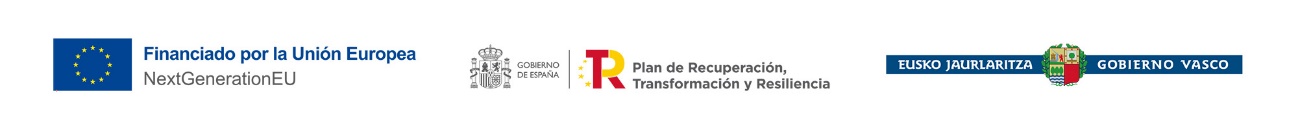 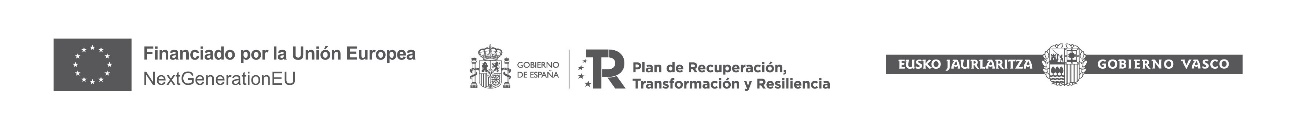 17. KONTRATISTAREN BETEBEHARRAK ETA ERANTZUKIZUNAK 17.1. Kontratista izango da egiten dituen lanen eta egiten dituen prestazio eta zerbitzuen kalitate teknikoaren erantzule, bai eta kontratua gauzatzean egindako ez-egiteek, akatsek, metodo desegokiek edo ondorio okerrek administrazioari edo hirugarrenei eragiten dizkieten ondorioen erantzule ere.17.2. Adjudikaziodunak zorrotz bete beharko du lan-arloan indarrean dagoen araudian xedatutakoa, kontratua gauzatzera destinatu diren langileei dagokienez, bai eremu orokorrekoak, bai sektorekoak, lizitatzen den kontratuaren jarduera-sektoreari dagokionez, sektore hori naziokoa, Europar Batasunekoa edo nazioartekoa izan, bereziki SPKLren V. eranskinean jasotako nazioarteko hitzarmenei dagokienez.Era berean, adjudikaziodunak nahitaez bete beharko ditu kontratua gauzatzera bideratutako langileen soldata-baldintzak, aplikatu beharreko hitzarmen kolektiboen arabera, eta Sektore Publikoko Kontratuei buruzko 9/2017 Legeak eta hura garatzeko arauek eskatzen dituzten gainerako aipamenak. Langile horien soldatak eta Gizarte Segurantzako kotizazioak ordainduta eduki beharko ditu. Orobat, adjudikaziodunak zorrotz bete beharko du gizarte-segurantzari, desgaituen gizarteratzeari, gizonen eta emakumeen arteko berdintasun eraginkorrari eta laneko arriskuen prebentzioari buruz indarrean dagoen araudian ezarritakoa, alderdi eta erregulazio guztietan. Erakunde kontratatzaileak ez du inolako erantzukizunik izango xedapen horiek eta adjudikaziodunak lan-arloan sortzen dituen gainerako xedapenak ez betetzeagatik.17.3. Zerbitzua ematera atxikitako langileak enpresa adjudikaziodunaren mende egongo dira soil-soilik, eta hark bakarrik izango ditu enplegu-emaileari dagozkion eskubideak eta betebeharrak. Horretarako, enpresa adjudikaziodunak betebehar hauek hartuko ditu bere gain:Enpresa adjudikaziodunari baino ez dagokio pleguetan eskatzen diren titulazio- eta esperientzia-baldintzak betetzen dituzten eta kontratua gauzatzeari atxikitako lantaldeko kide izango diren langileak hautatzea. Nolanahi ere, Fundación Basque Team Fundazioak baldintza horiek betetzen direla egiaztatu ahal izango du.Enpresa adjudikazioduna lantaldean egonkortasuna egon dadin ahaleginduko da, eta haren osaeran aldaketak puntualak izan daitezen eta justifikatutako arrazoien ondorio izan daitezen, zerbitzuaren funtzionamendu egokia ez aldatze aldera.Enpresa adjudikaziodunak bere gain hartzen du kontratua gauzatzeaz arduratzen den lantaldeko langileen gain enpresari guztiei datxekien zuzendaritza-boterea modu erreal, eraginkor eta jarraituan erabiltzeko betebeharra. Bereziki, bere gain hartuko ditu honako hauek: soldatak negoziatzea eta ordaintzea, baimenak, lizentziak eta oporrak ematea, baja edo absentzia kasuetan langileak ordezkatzea, Gizarte Segurantzaren arloko legezko betebeharrak, kotizazioak ordaintzea eta prestazioak ordaintzea barne, hala dagokionean, laneko arriskuen prebentzioaren arloko legezko betebeharrak, diziplina-ahala erabiltzea, eta enplegatuaren eta enplegatzailearen arteko kontratu-harremanetik eratorritako eskubide eta betebehar guztiak.Enpresa adjudikaziodunak bereziki zainduko du kontratua gauzatzera atxikitako langileek beren jarduera kontratuaren xede gisa pleguetan mugatutako jarduerari dagokionez betetzen dituzten eginkizunetan gehiegikeriarik egin gabe egiten dutela.Enpresa adjudikaziodunak koordinatzaile tekniko edo arduradun bat izendatu beharko du gutxienez, bere plantillan integratua, eta betebehar hauek izango ditu, besteak beste:Enpresa adjudikaziodunaren solaskide gisa jardutea.Kontratua gauzatzeko ardura duten langileen artean banatzea lana, eta kontratatutako zerbitzua emateko beharrezkoak diren aginduak eta jarraibideak ematea langile horiei.Lantaldeko langileek esleituta dituzten eginkizunak behar bezala betetzen dituztela gainbegiratzea.Fundación Basque Team Fundazioari jakinaraztea kontratua gauzatzeari atxikitako lantaldearen osaeran noizbehinka edo modu iraunkorrean gertatzen diren aldaketak.17.4. Enpresa adjudikaziodunak zerbitzua behar bezala gauzatzeko behar diren baliabide materialak eta giza baliabideak aurkeztu eta mantendu beharko ditu zerbitzua ematen ari den bitartean, hala badagokio, hitzartutako epeetan, eta, bereziki, Baldintzen Pleguetan eskatutakoak, bai eta bere eskaintzan kontratua gauzatzeko erabili edo atxikitzeko konpromisoa hartu zuenak ere.17.5. Kontratista behartuta dago, tratamenduaren eragile den aldetik, osorik betetzera Datu Pertsonalak Babesteari eta Eskubide Digitalak Bermatzeari buruzko abenduaren 5eko 3/2018 Lege Organikoa, Europako Parlamentuaren eta Kontseiluaren 2016ko apirilaren 27ko 2016/679 EB Erregelamendua, datu pertsonalen tratamenduari eta datu horien zirkulazio askeari dagokienez pertsona fisikoak babesteari buruzkoa eta 95/46/EE Zuzentaraua (Datuak Babesteko Erregelamendu Orokorra) indargabetzen duena, eta horrekin bat datorren gainerako araudia.17.6.- Iruzurraren aurkako neurrien planaLizitatzaileek proposamenak aurkezteak berekin dakar kontratazio-organoaren Iruzurraren aurkako Neurrien Plana baldintzarik gabe eta inolako eragozpenik gabe onartzea. Plan hori kontratuaren baldintza espezifikoen xxx klausulan jasota dago, eta haren xedapenak osorik betetzera behartzen da, Autonomia Erkidegoko, Estatuko eta Europako araudia erabat errespetatuz, iruzurra, ustelkeria eta interes-gatazkak prebenitzeari, hautemateari eta zuzentzeari dagokionez, bai eta Europar Batasuneko erakundeek finantza-interesak babesteari buruz emandako erabakien arabera ere. Iruzurraren aurkako Plan hori onartu da, Berreskuratze eta Erresilientzia Mekanismoa ezartzen duen Europako Parlamentuaren eta Kontseiluaren 2021eko otsailaren 12ko 2021/241 (EB) Erregelamenduaren 22. artikuluan eta Berreskuratze-, Eraldatze- eta Erresilientzia-Planaren kudeaketa-sistema eratzen duen irailaren 29ko HFP/1030/2021 Aginduaren 6. artikuluan ezarritako betebeharrak betez. Izan ere, agindu horrek Iruzurraren aurkako Neurrien Plana izateko betebeharra ezartzen die BEEPren neurriak gauzatzen parte hartzen duten erakunde guztiei. Nolanahi ere, lizitatzaileek lehia askearen, gardentasunaren eta osotasunaren printzipioak errespetatu beharko dituzte lizitazio-fase osoan, bai eta kontratua gauzatzearen eta betetzearen printzipioak ere. Horregatik, kontratazio-organoari jakinarazi beharko diote berehala edozein gatazka-egoera, potentziala edo erreala, baldin eta horien berri badute eta kontratazio-espedientean eragina izan badezakete. Kontratazio-espediente hori eta haren gauzatzea Europako Batzordeak, Iruzurraren aurkako Borrokaren Bulegoak (IABB), Europako Kontuen Auzitegiak eta Europako Fiskaltzak ezarritako kontrolen mende egongo dira. Horretarako, kontratuari buruz eskatzen den informazio guztia eskuratzeko aukera emango zaie organo horiei.18. FUNTSEZKO KONTRATU-BETEBEHARRAKFuntsezko kontratu-betebehartzat hartuko dira, eta hori ez betetzeak kontratua suntsiaraztea ekar dezake, SPKLren 211.1.f) art., honako hauek:Lizitatzailearen eskaintzan jasotako eta adjudikatzeko baloratu diren baldintzetako edozein zorrotz betetzea.Plegu honetan azpikontratazioari buruz ezarritako betebeharrak.Plegu honetan ezarritako betebeharrak, kontratua gauzatzeko giza baliabideak eta baliabide materialak atxikitzeari dagokionez.Indarrean dagoen araudian aurreikusitako segurtasun- eta osasun-neurriak zorrotz betetzea.Langileei soldatak ordaintzea eta PFEZ atxikitzea, bai eta Gizarte Segurantzari dagozkion kuotak garaiz ordaintzea ere.Klausulan datuak babesteko ezarritako betebeharrak.18.1 Europar Batasunaren Berreskuratze-, Eraldatze- eta Erresilientzia-Planetik (BEEP) eratorritako betebeharrak: Irailaren 29ko 1030/2021 HFP Aginduaren IV.B eta C eranskinetako interes-gatazkarik ezaren adierazpenak betetzea.Berreskuratze- eta erresilientzia-mekanismoaren funtsen araudia arautzen duten kontrolei lotzea. Laguntzaren azken hartzailea identifikatzeko beharra (irailaren 29ko HFP 1030/2021 Aginduaren 8.2 art.)Kontratistak funtsen benetako titularra zein den identifikatzeko beharra (izena, kontratistaren edo azpikontratistaren benetako titularraren jaioteguna). Komunikatzeko betebeharra, Irailaren 29ko HFP 1030/2021 Aginduaren 9. artikuluan ezarritakoaren arabera, Berreskuratze-, Eraldatze- eta Erresilientzia-Planaren esparruan kontratua gauzatzearekin zerikusia duten komunikazio-jarduera guztietan, kontratistek eta azpikontratistek nabarmen eta agerian erakutsi beharko dute Europar Batasunaren ikurra, eta bertan, gainera, jasotako finantzaketaren adierazpen bat jasoko da, honako erreferentzia honekin: “Berreskuratze-, Eraldatze- eta Erresilientzia-Plana – Europar Batasunak finantzatua – NextGenerationEU”. Europar Batasunaren ikurra desberdina eta bereizia izan beharko da, eta ezingo da aldatu beste marka bisual, marka edo testu batzuk gehituz. Garatutako jardueren informazio- eta komunikazio-neurri horiek informazio-karteletan, plaketan, argitalpen inprimatu eta elektronikoetan, ikus-entzunezko materialean, web-orrietan, prentsan iragarki eta txertaketetan, ziurtagirietan eta abarretan sartuko dira. Informazio-kartel eta plaka guztiak ondo ikusteko eta jendearentzat eskuragarri dagoen leku batean jarri beharko dira.Eragiketatik aurrera, dokumentazioa 5 urtez gordetzeko betebeharra, EBko Finantza Erregelamenduaren 132. artikuluari jarraituz. Kontratazio Organoak hala eskatuz gero, betiere Kirol Ministerioak edo Europako Batzordeak eskatuta, BEEPrekin zerikusia duen beste edozein dokumentu sinatzeko betebeharra.Kontratuaren funtsezko betebeharretako edozein ez betetzea arau-hauste larria izango da, SPKL 71.2 c) artikuluaren ondoreetarako.19. GAUZATZE AKASTUNA ETA BERANDUTZEAKontratuaren xede den prestazioa betetzen ez bada, gaizki betetzen bada edo gauzatzen berandutzen bada, kontratazio-organoak, kontratuaren arduradunak proposatuta eta dagozkion jarduketak izapidetu ondoren, eta interesdunari entzun ondoren, dagozkion zigorrak ezarri ahal izango dizkio kontratistari, artikulu hauetan aurreikusitakoaren arabera: SPKLren 192. eta 193. artikuluekin bat.19.1. Ez betetzeak:Arinak: Zehaztapen Teknikoen Pleguan lan bakoitzerako ezarritako epe bat ez betetzea, proposamenak aurkezteko, zuzenketak egiteko eta azken produktua entregatzeko. Pleguetan jasotako baldintzaren bat ez betetzea, arau-hauste larria edo oso larria ez bada.Larriak: Kontratua gauzatzeko baldintza bereziak ez betetzea.Kontratuaren arduradunak emandako jarraibideak ez betetzea, baldintza-pleguetan eta aurkeztutako eskaintzan jasotako betebeharren arabera.Zehaztapen Teknikoen Pleguan lan bakoitzerako ezarritako epea bi aldiz ez betetzea, proposamenak aurkezteko, zuzenketak egiteko eta azken produktua entregatzeko.Oso larriak: Kontratuaren arduradunak emandako jarraibideak behin eta berriz ez betetzea, baldintza-pleguetan eta aurkeztutako eskaintzan jasotako betebeharren arabera.Lizitatzailearen eskaintzan jasotako baldintzetako edozein ez betetzea, baldin eta baldintza horiek adjudikatzeko baloratu badira.Kontratuaren esleipendunari ezarritako betebeharrak ez betetzea. SPKLren 215. eta 216. art., azpikontratazioari dagokionez.Kontratistak, kontratua gauzatzen ari den bitartean, bertan parte hartzen ari diren langileei soldatak ez ordaintzea, edo kontratua gauzatzen ari den bitartean langile horientzat indarrean dauden hitzarmen kolektiboetan ezarritako baldintzak ez betetzea.Kontratuaren funtsezko edozein betebehar ez betetzea.Entregatutako produktuen kalitatea aldatzea.Zehaztapen Teknikoen Pleguan lan bakoitzerako ezarritakoak, proposamenak aurkezteari, zuzenketak egiteari eta azken produktua entregatzeari buruzkoak, hiru aldiz edo gehiagotan ez betetzea.19.2. Zigorrak:Adjudikaziodunak egindako ez-betetzeak honela zigortuko dira:Ez-betetze arinak kontratuaren adjudikazio-zenbatekoaren % 2ra arteko zehapen ekonomikoarekin zigortuko dira.Ez-betetze larriak kontratuaren adjudikazio-zenbatekoaren % 2tik % 5era bitarteko zehapen ekonomikoarekin zigortuko dira.Ez-betetze oso larriak kontratuaren adjudikazio-zenbatekoaren % 5etik % 10era bitarteko zehapen ekonomikoarekin edo kontratua suntsiaraztearekin zigortuko dira.Ezarritako zigorren zenbatekoak kenketa bidez ordainduko dira kontratistari ordaindu beharreko ziurtagirietan edo fakturetan. 20. KONTRATUA SUNTSIARAZTEKO ARRAZOIAK Kontratua suntsiaraztea eragin dezaketen ez-betetze oso larriak gorabehera, kontratua suntsiarazteko arrazoiak izango dira SPKLren 211 eta 313. artikuluetan zerrendatutako inguruabarrak, 213. eta 313. artikuluetan aurreikusitako ondorioekin.Europar Batasuneko Berreskuratze, Eraldaketa eta Erresilientzia Planetik (BEEP) eratorritako betebeharrak ez betetzea izango da suntsiarazteko arrazoia.Kontratua suntsiarazteko erabakia kontratazio-organoak hartuko du, ofizioz edo, hala badagokio, kontratistak eskatuta, eta, betiere, SPKLren 212. artikuluan eta APKLEOren 109. Artikuluan ezarritako prozedurari jarraituta.Fundación Basque Team Fundazioak eskubidea izango du edozein unetan kontratuan atzera egiteko, eta ez du ordaindu beharko hitzartutako zenbatekoa, baldin eta eskatutako zerbitzuarekin ados ez badago, zerbitzua adjudikazioak eragindako baldintzetan ez eskaintzeagatik.21. LANEN JABETZA  Kontratua gauzatzeko egindako azterlan eta dokumentu guztiak Fundación Basque Team Fundazioaren jabetzakoak izango dira, eta hark erreproduzitu, argitaratu eta zabaldu ahal izango ditu, osorik edo zati batean. Lanen egile den adjudikaziodunak ezin izango du horren aurka egin.Adjudikaziodunak ezin izango ditu kontratua gauzatzeko egindako azterlan eta dokumentuak erabili edo zabaldu, ez osorik, ez zati batean, ez zuzenean, ez laburbilduta, kontratazio-organoaren berariazko baimenik gabe.Kontratuaren xedea jabetza intelektual edo industrialeko eskubide batek babestutako produktuak garatzea eta eskura jartzea bada, kontratistak fundazio kontratatzaileari lagako dio.22. KONFIDENTZIALTASUNA SPKLren 133.2 artikuluan ezarritakoaren arabera, kontratistak errespetatu egin beharko du kontratua gauzatzean eskuratzen duen informazioaren konfidentzialtasuna, baldin eta informazio horri izaera hori eman bazaio, edo, bere izaeragatik, hala tratatu behar bada. Betebehar hori gutxienez bost urtez gordeko da, informazio hori jakiten denetik zenbatzen hasita.Klausula honetan ezarritakoa funtsezko kontratu-betebeharra izango da.23. ORDAINTZEKO ARAUBIDEA Adjudkaziodun den eskaintzaren ondoriozko prezioa honela ordainduko da: Ehuneko hirurogeita bost (% 65) kontratua sinatzen denean ordainduko da. Gainerako ehuneko hogeita hamabosta (% 35) piezak entregatzean ordainduko da. 24. KONTRATUA SUNTSIARAZTEA  SPKLren 319. artikuluaren arabera, herri-administrazioen kategoriakoak ez diren botere adjudikatzaileek egindako kontratuen ondorioak eta azkentzea zuzenbide pribatuko arauek arautuko dituzte, SPKLren 211. eta 313. artikuluetan kontratua suntsiarazteko ezarritako arrazoiei kalterik egin gabe.25. LANEN HASIERA Lanak kontratua sinatu eta hurrengo egunean hasiko dira ofizialki.I. ERANSKINAPROPOSAMEN EKONOMIKOA.............................................................jn. / and., adinez nagusia, bizilekua ................................ eta NAN............................., bere izenean edo ............................................................. enpresa ordezkatuz, egoitza soziala .............................................., eta IFZ ................... honako lehiaketa honetan parte hartze aldera:"FUNDACIÓN BASQUE TEAM FUNDAZIOAREN ERREPORTAJE PROGRAMA BATEN IKUS-ENTZUNEZKO EKOIZPENA KONTRATATZEKO”Fundación Basque Team Fundazioak deitua, honakoa adierazten du:Konpromisoa hartzen du lehiatzen duen prestazioa gauzatzeko, honako prezio honen arabera eskatzen diren betekizun eta baldintzei jarraituta:Zerga oinarria……………….€% 21eko BEZ …………………€Guztira …………………….€.............................-(e)n,........ -(e)ko ………..........-aren …...-(e)(a)n Sin.:II. ERANSKINAERANTZUKIZUNPEKO ADIERAZPENA…………. jn. / and., NAN …………., ………….……….-ren izenean, IFK …………………., egoitza soziala ……………, ………………. den aldetik, Fundación Basque Team Fundazioak deitutako adjudikazio-prozeduran interesa duela.Honen bidez, ERANTZUKIZUNEZ DEKLARATZEN DUT, Sektore Publikoko Kontratuei buruzko azaroaren 8ko 9/2017 Legearen 140.1 c) artikuluan aurreikusitako ondorioetarako. Lege horren bidez, Europako Parlamentuaren eta Kontseiluaren 2014ko otsailaren 26ko 2014/23/EB eta 2014/24/EB Zuzentarauen transposizioa egiten da Espainiako ordenamendu juridikora:• Nik ordezkatzen dudanak sektore publikoarekin kontratatzeko debekurik ez duela, SPKLren 71.1 artikuluan aurreikusitakoaren arabera.• Indarrean dauden xedapenek ezarritako zerga-betebeharrak eta Gizarte Segurantzarekikoak egunean ditudala. Nolanahi ere, kontratua formalizatu aurretik betekizun hori egiaztatzen duen justifikazioa aurkezteko konpromisoa hartuko dut, kontratazioa arautzen duen Baldintza Orokorren Pleguan aurreikusitakoaren arabera, baldin eta adjudikaziodun banaiz.• Adjudikazioduna izanez gero, zerbitzua gauzatzeko erabiltzen diren ekipamenduei eta baliabideei dagokienez ingurumen-kalitateari buruzko xedapenak beteko ditudala..............................-(e)n,........ -(e)ko ………..........-aren …...-(e)(a)n Sin.:III. ERANSKINAPertsona juridikoen erantzukizunpeko adierazpena(………………………………..), IFZ(…………………….),(…………………………………)ko (ahalordedun, zuzendari orokorra, administratzaile bakarra…) den aldetik, IFZ (…………….), eta jakinarazpenak bidaltzeko helbidea (………………………………….), zk. (……), (PK……….), (Herria………..), kapitalen zuritzea eta terrorismoaren finantzaketa prebenitzeko indarrean dagoen araudian aurreikusitakoa betetzeko, honakoaZIURTATZEN DU1 - 10/2010 Legearen Erregelamenduaren 4. artikuluan ezarritako identifikazio formalaren betebeharra betetzeko aurkeztutako dokumentazioan jasotako datuak egiazkoak direla, eta emandako informazio guztia indarrean dagoela:BAI           EZ2 - Ordezkatzen duen sozietatearen jabetza-egitura edo kontrola honako hau dela:PF: pertsona fisikoa / PJ: pertsona juridikoa3 – Azken finean ordezkatzen dudan pertsona juridikoaren kapitalaren edo boto-eskubideen % 25 baino gehiago zuzenean edo zeharka duten edo kontrolatzen duten pertsona fisikoak, edo akordioen edo estatutu-xedapenen bidez edo beste bitarteko batzuen bidez pertsona juridikoaren kudeaketa zuzenean edo zeharka kontrolatzen dutenak hauek dira:Hurrengoak:4 - Administratzaile, Patronatuko kide (fundazioetarako) edo Zuzendaritza Batzordeko kide (elkarteetarako) gisa jarduten dutenak:Lehen aipatutako administratzaileetakoren bat, patronatukideren bat edo zuzendaritza-batzordeko kideren bat pertsona juridikoa bada, adierazi administratzaileak pertsona juridiko izendatutako pertsona fisikoaren izena:Eta horrela jasota gera dadin, eta eskatutako ondorioetarako, honako hau ematen da..............................-(e)n,........ -(e)ko ………..........-aren …...-(e)(a)niv. ERANSKINAInteres gatazkarik ezaren erantzukizunpeko adierazpena (igea)………………………………………………… jaunak/andreak, bere izenean edo …………………………………… (operadore ekonomikoa) ordezkatuz (IFZ: ………………………), ................. zenbakia duen espedienteari dagokionez, eta goian aipatutako kontratazio-prozeduraren inpartzialtasuna bermatze aldera: Lehenengoa. Adierazten dut, administrazio publikoak lizitatutako kontratuei dagokienez, ezagutzen ditudala honako hauek:1.– Europako Parlamentuaren eta Kontseiluaren uztailaren 18ko 2018/1046 (EB, Euratom) Erregelamenduaren (EBren finantza-erregelamendua) 61.3 artikuluak («interes-gatazka») ezartzen du “interes-gatazka egongo dela funtzioen jardun inpartzial eta objektiboa arriskuan jartzen denean familia-arrazoiengatik, arrazoi afektiboengatik, kidetasun politiko edo nazionalagatik, interes ekonomikoagatik edo interes pertsonaleko zuzeneko edo zeharkako edozein arrazoirengatik”.2.– Sektore Publikoko Kontratuei buruzko azaroaren 8ko 9/2017 Legearen 64. artikuluaren («Ustelkeriaren aurkako borroka eta interes-gatazken prebentzioa») helburua da lehiaren distortsio oro saihestea, prozedura gardena dela eta hautagai eta lizitatzaile guztientzat tratua berdina dela bermatzeko.3.– Sektore Publikoaren Araubide Juridikoaren urriaren 1eko 40/2015 Legearen 23. artikuluak («Abstenitzea») ezartzen du prozeduran esku hartzetik abstenituko direla “administrazioetako agintari edo langileak, hurrengo zenbakian aipaturiko egoeretakoren batean daudenean”, zehazki, egoera hauetako batean:a) Interes pertsonala izatea aztertuko den gaian edo gai horretako ebazpenak eragin diezaiokeen beste batean; baltzu edo erakunde interesdunen bateko administratzaile izatea, edo interesdunen batekin ebatzi gabeko auziren bat izatea.b) Ezkontza-lotura edo antzeko egitatezko egoera izatea, eta ahaidetasuna izatea, laugarren gradurainoko odolkidetasunezkoa edo bigarren gradurainoko ezkontza-ahaidetasunezkoa, interesdunetako edozeinekin, entitate edo sozietate interesdunen bateko administratzaileekin, bai eta prozeduran esku hartzen duten aholkulari, legezko ordezkari edo mandatariekin ere, edo haien bulego berekoa izatea edo haiekin elkartuta egotea aholkularitza, ordezkaritza edo mandataritzarako.c) Aurreko idatz-zatian aipaturiko lagunetakoren batekin adiskidetasun mina edo ikusiezin nabarmena izatea.d) Dagokion prozeduran aditu edo lekuko gisa parte hartua izatea.e) Gaian zuzeneko interesa duen pertsona fisiko edo juridikoren batekin zerbitzu-harreman izatea edo pertsona horri, azken bi urteetan, zerbitzu profesionalak eskaini izana, edozein motatakoak eta edozein baldintza eta tokitan».Bigarrena. Adierazten dut:1. Ez nagoela/gaudela EBren Finantza Erregelamenduaren 61.3 artikuluan interes-gatazkatzat sailkatzen diren egoeretako ezeinetan, eta ez nagoela/gaudela Sektore Publikoaren Araubide Juridikoaren urriaren 1eko 40/2015 Legearen 23.2 artikuluan ezartzen diren eta lizitazio-prozeduran eragina izan dezaketen abstenitzeko arrazoietako ezeinen mende.2. Konpromisoa hartzen dudala/dugula kontratazio-organoari jakinarazteko, luzamendurik gabe, egoera hori sortzen duen edo sor dezakeen edozein interes-gatazka edo abstenitzeko arrazoi. 3. Konfidentzialtasunez tratatuko ditudala prozedura horien esparruan garatzen diren gaiak eta dokumentazioa, eta ez dudala desegoki erabiliko prozedura horietan parte hartzeagatik ematen zaidan informazioa.4. Ezagutzen dut interes-gatazkarik ez dagoela dioen adierazpen bat faltsua dela frogatzen bada, aplikatzekoa den araudiak ezartzen dituen diziplina-ondorioei, ondorio administratiboei edo judizialei aurre egin beharko diedala..............................(e)n, 20…(e)ko ……(a)ren ……(e)(a)n.Sinadura:Datu pertsonalen babesari buruzko oinarrizko informazioa.Behar bezala betetzeko Europako Parlamentuaren eta Kontseiluaren 2016ko apirilaren 27ko (EB) 2016/679 Erregelamendua, Datu pertsonalen tratamenduari dagokionez pertsona fisikoen babesari eta datu horien zirkulazio askeari buruzko arauak ezartzen dituena (Datuak Babesteko Erregelamendu Orokorra), eta datu-babesaren alorrean indarrean dagoen gainerako araudia, jakinarazten da datu pertsonalak tratamendu-jarduera honen barruan sartuko direla: «Kontratazioaren kudeaketa»:Arduraduna: Dagokion kontratazio-organoa.Helburua: kontratazio publikoaren prozeduraren kudeaketa, fase guztietan, betearazpena, aldaketak, luzapenak, epe- edo prezio-aldaketak, azken zenbatekoa eta iraungipena barne hartuta, baita adjudikazio-prozeduran atzera egiteko erabakiak, kontratua ez adjudikatzeko edo ez egiteko erabakiak eta kontratistari egotzi ahal zaizkion eta kontratua suntsiaraztea eragin duten gorabeherak ere.Legitimazioa: tratamendua beharrezkoa da interesduna parte den kontratu bat betearazteko eta tratamenduaren organo arduradunari aplikagarria zaion lege-betebeharra betetzeko. Hartzaileak: Interes legitimoa dutenei eta Euskal Autonomia Erkidegoko Ogasun Nagusiari eman ahal izango zaizkie datu pertsonalak.Eskubideak: Eskubidea duzu zure datuetarako irispidea izateko, datu horiek zuzentzeko eta ezabatzeko edo datuen tratamendua mugatu edo haren aurka egiteko.INFORMAZIO ZABALAGOA VII.1 ERANSKINEAN: «DATU PERTSONALEN BABESARI BURUZKO INFORMAZIO GEHIGARRIAV. ERANSKINASuspertze, Eraldatze eta Erresilientzia Planean (SEEP) ezarritako zeharkako printzipioak betetzeari buruzko erantzukizunpeko adierazpenaNik, ………………………………………………… jaunak/andreak, nire izenean edo [kontratista] kontratistaren ordezkaritzan (IFZ: ………………………) [kontratistarena], kontratista naizen aldetik,Espediente-zenbakia:……………………… duen kontratuaren esleipen-prozedurari dagokionez.Lehenengoa. Ordezkatzen dudan entitateak arau juridiko, etiko eta moralaren betebeharrekiko estandar zorrotzekin konpromisoa hartzen du, iruzurra, ustelkeria eta interes-gatazkak prebenitzeko eta detektatzeko behar diren neurriak hartuz, eta, hala badagokio, ikusitako ez-betetzeak dagokien agintariei jakinaraziz.Bigarrena. SEEP edukiari erantzunda, ordezkatzen dudan entitateak ekonomia zirkularraren printzipioak errespetatzera eta ingurumean suertatu daitezkeen efektu negatiboak sahiestera («do no significant harm» printzipioaren ingelesezko siglak: «DNSH») konprometitzen da, Plan horren barruan egiten diren jarduketetan.Hirugarrena. Halaber, ordezkatzen dudan entitateak adierazten du ez duela finantzaketa bikoitzik eta, duen informazioaren arabera, ez dagoela bateraezintasunarriskurik Estatuko laguntza-araubidea dela eta.............................(e)n, 20…(e)ko ……(a)ren ……(e)(a)n.Sinadura:Datu pertsonalen babesari buruzko oinarrizko informazioa.Behar bezala betetzeko Europako Parlamentuaren eta Kontseiluaren 2016ko apirilaren 27ko (EB) 2016/679 Erregelamendua, Datu pertsonalen tratamenduari dagokionez pertsona fisikoen babesari eta datu horien zirkulazio askeari buruzko arauak ezartzen dituena (Datuak Babesteko Erregelamendu Orokorra), eta datu-babesaren alorrean indarrean dagoen gainerako araudia, jakinarazten da datu pertsonalak tratamendu-jarduera honen barruan sartuko direla: «Kontratazioaren kudeaketa»:Arduraduna: Dagokion kontratazio-organoa.Helburua: kontratazio publikoaren prozeduraren kudeaketa, fase guztietan, betearazpena, aldaketak, luzapenak, epe- edo prezio-aldaketak, azken zenbatekoa eta iraungipena barne hartuta, baita adjudikazio-prozeduran atzera egiteko erabakiak, kontratua ez adjudikatzeko edo ez egiteko erabakiak eta kontratistari egotzi ahal zaizkion eta kontratua suntsiaraztea eragin duten gorabeherak ere.Legitimazioa: tratamendua beharrezkoa da interesduna parte den kontratu bat betearazteko eta tratamenduaren organo arduradunari aplikagarria zaion lege-betebeharra betetzeko. Hartzaileak: Interes legitimoa dutenei eta Euskal Autonomia Erkidegoko Ogasun Nagusiari eman ahal izango zaizkie datu pertsonalak.Eskubideak: Eskubidea duzu zure datuetarako irispidea izateko, datu horiek zuzentzeko eta ezabatzeko edo datuen tratamendua mugatu edo haren aurka egiteko.INFORMAZIO ZABALAGOA VII.1 ERANSKINEAN: «DATU PERTSONALEN BABESARI BURUZKO INFORMAZIO GEHIGARRIAVI. ERANSKINAIngurumenari kalte esanguratsurik ez eragiteko buruzko erantzukizunpeko adierazpena (DNSH printzipioa)Nik, ………………………………………………… jaunak/andreak, nire izenean edo [kontratista] kontratistaren ordezkaritzan (IFZ: ………………………) [kontratistarena], kontratista naizen aldetik,Espediente-zenbakia:……………………… duen kontratuaren esleipen-prozedurari dagokionez.Lehenengoa. Aurkeztutako eskaintzak honako baldintzak betetzen dituela: Ingurumenari dagokionez jasangarriak diren jarduera ekonomikoak sailkatzeko sistema (edo «taxonomia») baten bidez, inbertsio jasangarriak ahalbidetzeko esparru baten ezarpenari buruzko (EB) 2020/852 Erregelamenduaren 17. artikuluan ezarritakoarekin bat etorrita, proiektuan garatutako jarduerek ez diote kalte esanguratsurik eragiten ingurumeneko helburu hauei:Klima-aldaketa arintzea.Egokitzapena klima-aldaketara.Baliabide hidrikoen eta itsas baliabideen erabilera jasangarria eta babesa.Ekonomia zirkularra, hondakinen prebentzioa eta birziklatzea barne.Atmosferaren, uraren eta lurzoruaren kutsaduraren prebentzioa eta kontrola.Biodibertsitatearen eta ekosistemen babesa eta leheneratzea.Garatutako jarduerak, hala badagokie, Elementuaren neurrirako eta azpineurrirako ezarritako ezaugarrietara eta baldintzetara egokitzen dira eta Suspertze, Eraldatze eta Erresilientzia Planean islatutakoak.Proiektuan zehar garatutako jarduerak indarrean dagoen ingurumenari buruzko araudia beteko du. Garatutako jarduerak ez daude baztertuta planaren finantzaketatik, «kalte esanguratsurik ez eragiteko» printzipioari buruzko gida teknikoarekin bat etorrita, hauek direla bide: Suspertze eta Erresilientzia Mekanismoari buruzko (2021/C 58/01)32 Erregelamendua, Espainiako suspertze eta erresilientzia planaren ebaluazioa onartzeari buruzko Kontseiluaren exekuzio-erabakiaren proposamena eta dagokion eranskina.Garatutako jarduerek ez daukate zuzeneko ondoriorik ingurumenean, ezta zeharkako ondorio primariorik ere haien bizi-ziklo osoan zehar. Halakotzat jotzen dira amaitu ondoren, jarduera egin eta gero, agertu ahal direnak.Bigarrena. Ezagutzen eta onartzen duela adierazpen honetan ezarritako betekizunetako bat betetzen ez bada, itzuli egin beharko direla jasotako kopuruak eta dagozkien berandutze-interesak..............................(e)n, 20…(e)ko ……(a)ren ……(e)(a)n.Sinadura:Datu pertsonalen babesari buruzko oinarrizko informazioa.Behar bezala betetzeko Europako Parlamentuaren eta Kontseiluaren 2016ko apirilaren 27ko (EB) 2016/679 Erregelamendua, Datu pertsonalen tratamenduari dagokionez pertsona fisikoen babesari eta datu horien zirkulazio askeari buruzko arauak ezartzen dituena (Datuak Babesteko Erregelamendu Orokorra), eta datu-babesaren alorrean indarrean dagoen gainerako araudia, jakinarazten da datu pertsonalak tratamendu-jarduera honen barruan sartuko direla: «Kontratazioaren kudeaketa»:Arduraduna: Dagokion kontratazio-organoa.Helburua: kontratazio publikoaren prozeduraren kudeaketa, fase guztietan, betearazpena, aldaketak, luzapenak, epe- edo prezio-aldaketak, azken zenbatekoa eta iraungipena barne hartuta, baita adjudikazio-prozeduran atzera egiteko erabakiak, kontratua ez adjudikatzeko edo ez egiteko erabakiak eta kontratistari egotzi ahal zaizkion eta kontratua suntsiaraztea eragin duten gorabeherak ere.Legitimazioa: tratamendua beharrezkoa da interesduna parte den kontratu bat betearazteko eta tratamenduaren organo arduradunari aplikagarria zaion lege-betebeharra betetzeko. Hartzaileak: Interes legitimoa dutenei eta Euskal Autonomia Erkidegoko Ogasun Nagusiari eman ahal izango zaizkie datu pertsonalak.Eskubideak: Eskubidea duzu zure datuetarako irispidea izateko, datu horiek zuzentzeko eta ezabatzeko edo datuen tratamendua mugatu edo haren aurka egiteko.INFORMAZIO ZABALAGOA VII.1 ERANSKINEAN: «DATU PERTSONALEN BABESARI BURUZKO INFORMAZIO GEHIGARRIAVII. ERANSKINADatuen tratamendu eta lagapenerako adierazpenaren eredua, Suspertze, Eraldaketa eta Erresilientzia Planeko (SEEP) jarduketak betetzeari dagokionez…………………………………………… jauna/andream nire izenean edo …………………………… (a)ren ordezkari gisa (IFZ:              ; egoitza fiskala:                   ). Erakundea STEPeko baliabideekin finantzatutako laguntzen onuraduna da, eta kontratista/azpikontratista modura parte hartzen du «………………………» XX. osagaian definitutako helburuak lortzeko behar diren jarduketak garatzen. Hala, adierazten dut araudi aplikagarria ezagutzen dudala, bereziki Suspertze eta Erresilientzia Mekanismoa ezarri zuen Europako Parlamentuaren eta Kontseiluaren 2021eko otsailaren 12ko 2021/241 (EB) Erregelamenduko 22. artikuluaren apartatu hauek:2. apartatuko d) letra: «Suspertze eta Erresilientzia Planaren esparruan inbertsio-proiektuak eta erreformak egitera bideratutako neurriei dagozkien funtsen erabilera kontrolatu eta auditoretza egiteko, bilaketak egitea ahalbidetzen duen euskarri elektroniko batean eta datu-base bakarrean biltzea datu kategoria harmonizatu hauek:Funtsen azken hartzailearen izena;kontratistaren eta azpikontratistaren izena, funtsen azken hartzailea botere adjudikatzaile bat denean, estatu-mailako edo Batasuneko kontratazio publikoaren arloko zuzenbidearekin bat etorriz;Funtsen hartzailearen edo kontratistaren benetako titularren izen-abizenak eta jaiotza-datak, Europako Parlamentuaren eta Kontseiluaren 2015/849 (EB) Zuzentarauaren (26) 3. artikuluko 6. puntuan zehaztutakoaren arabera; suspertze- eta erresilientzia-planaren esparruan erreformak eta inbertsio-proiektuak gauzatzeko neurrien zerrenda, neurri horien finantzaketa publikoaren zenbateko osoa zehaztuta eta nola Mekanismoaren esparruan hala Batasuneko beste funts batzuen esparruan ordaindutako funtsen zenbatekoa ere adierazita».3. apartatua: «Artikulu honetako 2. apartatuko d) letran aipatutako datu pertsonalak estatu kideek eta Batzordeak bakarrik tratatuko dituzte, 15. artikuluko 2. apartatuan eta 23. artikuluko 1. apartatuan aipatutako akordioak aplikatzearekin zerikusia duten funtsen erabilerarekin lotutako kontrol-prozeduren eta aurrekontu-kudeaketaren onarpenari buruzko auditoriaren ondorioetarako eta iraupenerako. Batzordearen kudeaketa onartzeko prozeduraren esparruan, EBFTren 319. artikuluari jarraikiz, Mekanismoak txostenak aurkeztu beharko ditu Finantza Erregelamenduaren 247. artikuluan aipatutako finantza-informazioaren eta kontu-emate bateratuaren esparruan, eta, zehazki, kudeaketaren eta errendimenduaren urteko txostenean bereizita».Azaldutako esparru juridikoarekin bat etorriz, adierazi du datuen lagapena eta tratamendua onartzen dituela, berariaz aipatutako artikuluetan zerrendatutako helburuekin..............................(e)n, 20…(e)ko ……(a)ren ……(e)(a)n.Sinadura:Datu pertsonalen babesari buruzko oinarrizko informazioa.Behar bezala betetzeko Europako Parlamentuaren eta Kontseiluaren 2016ko apirilaren 27ko (EB) 2016/679 Erregelamendua, Datu pertsonalen tratamenduari dagokionez pertsona fisikoen babesari eta datu horien zirkulazio askeari buruzko arauak ezartzen dituena (Datuak Babesteko Erregelamendu Orokorra), eta datu-babesaren alorrean indarrean dagoen gainerako araudia, jakinarazten da datu pertsonalak tratamendu-jarduera honen barruan sartuko direla: «Kontratazioaren kudeaketa»:Arduraduna: Dagokion kontratazio-organoa.Helburua: kontratazio publikoaren prozeduraren kudeaketa, fase guztietan, betearazpena, aldaketak, luzapenak, epe- edo prezio-aldaketak, azken zenbatekoa eta iraungipena barne hartuta, baita adjudikazio-prozeduran atzera egiteko erabakiak, kontratua ez adjudikatzeko edo ez egiteko erabakiak eta kontratistari egotzi ahal zaizkion eta kontratua suntsiaraztea eragin duten gorabeherak ere.Legitimazioa: tratamendua beharrezkoa da interesduna parte den kontratu bat betearazteko eta tratamenduaren organo arduradunari aplikagarria zaion lege-betebeharra betetzeko. Hartzaileak: Interes legitimoa dutenei eta Euskal Autonomia Erkidegoko Ogasun Nagusiari eman ahal izango zaizkie datu pertsonalak.Eskubideak: Eskubidea duzu zure datuetarako irispidea izateko, datu horiek zuzentzeko eta ezabatzeko edo datuen tratamendua mugatu edo haren aurka egiteko.INFORMAZIO ZABALAGOA VII.1 ERANSKINEAN: «DATU PERTSONALEN BABESARI BURUZKO INFORMAZIO GEHIGARRIA»1. BOTERE ADJUDIKATZAILEA: FUNDACIÓN BASQUE TEAM FUNDAZIOA1. BOTERE ADJUDIKATZAILEA: FUNDACIÓN BASQUE TEAM FUNDAZIOA1. BOTERE ADJUDIKATZAILEA: FUNDACIÓN BASQUE TEAM FUNDAZIOA1. BOTERE ADJUDIKATZAILEA: FUNDACIÓN BASQUE TEAM FUNDAZIOA1. BOTERE ADJUDIKATZAILEA: FUNDACIÓN BASQUE TEAM FUNDAZIOA1. BOTERE ADJUDIKATZAILEA: FUNDACIÓN BASQUE TEAM FUNDAZIOA1. BOTERE ADJUDIKATZAILEA: FUNDACIÓN BASQUE TEAM FUNDAZIOA1. BOTERE ADJUDIKATZAILEA: FUNDACIÓN BASQUE TEAM FUNDAZIOA1. BOTERE ADJUDIKATZAILEA: FUNDACIÓN BASQUE TEAM FUNDAZIOA1. BOTERE ADJUDIKATZAILEA: FUNDACIÓN BASQUE TEAM FUNDAZIOA1. BOTERE ADJUDIKATZAILEA: FUNDACIÓN BASQUE TEAM FUNDAZIOA1. BOTERE ADJUDIKATZAILEA: FUNDACIÓN BASQUE TEAM FUNDAZIOA1. BOTERE ADJUDIKATZAILEA: FUNDACIÓN BASQUE TEAM FUNDAZIOA1. BOTERE ADJUDIKATZAILEA: FUNDACIÓN BASQUE TEAM FUNDAZIOA1. BOTERE ADJUDIKATZAILEA: FUNDACIÓN BASQUE TEAM FUNDAZIOAADMINISTRAZION KONTRATATZAILEA: FUNDACIÓN BASQUE TEAM FUNDAZIOAADMINISTRAZION KONTRATATZAILEA: FUNDACIÓN BASQUE TEAM FUNDAZIOAKontratazio-organoaFUNDACIÓN BASQUE TEAM FUNDAZIOAKontratazio-organoaFUNDACIÓN BASQUE TEAM FUNDAZIOAZerbitzu sustatzailea: FUNDACIÓNBASQUE TEAM FUNDAZIOA Zerbitzu sustatzailea: FUNDACIÓNBASQUE TEAM FUNDAZIOA Zerbitzu sustatzailea: FUNDACIÓNBASQUE TEAM FUNDAZIOA Zerbitzu sustatzailea: FUNDACIÓNBASQUE TEAM FUNDAZIOA Espediente zenbakiaEspediente zenbakia02/202302/202302/202302/202302/2023ADMINISTRAZION KONTRATATZAILEA: FUNDACIÓN BASQUE TEAM FUNDAZIOAADMINISTRAZION KONTRATATZAILEA: FUNDACIÓN BASQUE TEAM FUNDAZIOAKontratazio-organoaFUNDACIÓN BASQUE TEAM FUNDAZIOAKontratazio-organoaFUNDACIÓN BASQUE TEAM FUNDAZIOAZerbitzu sustatzailea: FUNDACIÓNBASQUE TEAM FUNDAZIOA Zerbitzu sustatzailea: FUNDACIÓNBASQUE TEAM FUNDAZIOA Zerbitzu sustatzailea: FUNDACIÓNBASQUE TEAM FUNDAZIOA Zerbitzu sustatzailea: FUNDACIÓNBASQUE TEAM FUNDAZIOA Kontratu motaKontratu motaZERBITZUAKZERBITZUAKZERBITZUAKZERBITZUAKZERBITZUAKADMINISTRAZION KONTRATATZAILEA: FUNDACIÓN BASQUE TEAM FUNDAZIOAADMINISTRAZION KONTRATATZAILEA: FUNDACIÓN BASQUE TEAM FUNDAZIOAKontratazio-organoaFUNDACIÓN BASQUE TEAM FUNDAZIOAKontratazio-organoaFUNDACIÓN BASQUE TEAM FUNDAZIOAZerbitzu sustatzailea: FUNDACIÓNBASQUE TEAM FUNDAZIOA Zerbitzu sustatzailea: FUNDACIÓNBASQUE TEAM FUNDAZIOA Zerbitzu sustatzailea: FUNDACIÓNBASQUE TEAM FUNDAZIOA Zerbitzu sustatzailea: FUNDACIÓNBASQUE TEAM FUNDAZIOA Publizitatea:Publizitatea:BAIBAIBAIBAIBAIADMINISTRAZION KONTRATATZAILEA: FUNDACIÓN BASQUE TEAM FUNDAZIOAADMINISTRAZION KONTRATATZAILEA: FUNDACIÓN BASQUE TEAM FUNDAZIOAKontratazio-organoaFUNDACIÓN BASQUE TEAM FUNDAZIOAKontratazio-organoaFUNDACIÓN BASQUE TEAM FUNDAZIOAZerbitzu sustatzailea: FUNDACIÓNBASQUE TEAM FUNDAZIOA Zerbitzu sustatzailea: FUNDACIÓNBASQUE TEAM FUNDAZIOA Zerbitzu sustatzailea: FUNDACIÓNBASQUE TEAM FUNDAZIOA Zerbitzu sustatzailea: FUNDACIÓNBASQUE TEAM FUNDAZIOA Publizitate mota:Publizitate mota:www.basqueteam.eus/ KONTRATATZAILEAREN PROFILAwww.contratacion.euskadi.eus www.basqueteam.eus/ KONTRATATZAILEAREN PROFILAwww.contratacion.euskadi.eus www.basqueteam.eus/ KONTRATATZAILEAREN PROFILAwww.contratacion.euskadi.eus www.basqueteam.eus/ KONTRATATZAILEAREN PROFILAwww.contratacion.euskadi.eus www.basqueteam.eus/ KONTRATATZAILEAREN PROFILAwww.contratacion.euskadi.eus ADMINISTRAZION KONTRATATZAILEA: FUNDACIÓN BASQUE TEAM FUNDAZIOAADMINISTRAZION KONTRATATZAILEA: FUNDACIÓN BASQUE TEAM FUNDAZIOAKontratazio-organoaFUNDACIÓN BASQUE TEAM FUNDAZIOAKontratazio-organoaFUNDACIÓN BASQUE TEAM FUNDAZIOAZerbitzu sustatzailea: FUNDACIÓNBASQUE TEAM FUNDAZIOA Zerbitzu sustatzailea: FUNDACIÓNBASQUE TEAM FUNDAZIOA Zerbitzu sustatzailea: FUNDACIÓNBASQUE TEAM FUNDAZIOA Zerbitzu sustatzailea: FUNDACIÓNBASQUE TEAM FUNDAZIOA Prozedura motaProzedura motaIREKIAIREKIAIREKIAIREKIAIREKIAADMINISTRAZION KONTRATATZAILEA: FUNDACIÓN BASQUE TEAM FUNDAZIOAADMINISTRAZION KONTRATATZAILEA: FUNDACIÓN BASQUE TEAM FUNDAZIOAKontratazio-organoaFUNDACIÓN BASQUE TEAM FUNDAZIOAKontratazio-organoaFUNDACIÓN BASQUE TEAM FUNDAZIOAZerbitzu sustatzailea: FUNDACIÓNBASQUE TEAM FUNDAZIOA Zerbitzu sustatzailea: FUNDACIÓNBASQUE TEAM FUNDAZIOA Zerbitzu sustatzailea: FUNDACIÓNBASQUE TEAM FUNDAZIOA Zerbitzu sustatzailea: FUNDACIÓNBASQUE TEAM FUNDAZIOA Izapidetzea:Izapidetzea:ARRUNTAARRUNTAARRUNTAARRUNTAARRUNTA2. KONTRATUAREN XEDEA:Txosten honen xedea da kontratazio administratiboa sustatzea, kirolaren eta emakumearen euskal unibertsoan erreferenteak sortzeari lotutako ipuin bilduma eta gida didaktikoen ekoizpena lizitatzeko, barnean hartuta gidoigintza, itzulpengintza, ilustrazioa, maketazioa eta inprenta lanak, 6 eta 10 urte bitarteko umeei zuzendutako pieza horiek egiteko.2. KONTRATUAREN XEDEA:Txosten honen xedea da kontratazio administratiboa sustatzea, kirolaren eta emakumearen euskal unibertsoan erreferenteak sortzeari lotutako ipuin bilduma eta gida didaktikoen ekoizpena lizitatzeko, barnean hartuta gidoigintza, itzulpengintza, ilustrazioa, maketazioa eta inprenta lanak, 6 eta 10 urte bitarteko umeei zuzendutako pieza horiek egiteko.2. KONTRATUAREN XEDEA:Txosten honen xedea da kontratazio administratiboa sustatzea, kirolaren eta emakumearen euskal unibertsoan erreferenteak sortzeari lotutako ipuin bilduma eta gida didaktikoen ekoizpena lizitatzeko, barnean hartuta gidoigintza, itzulpengintza, ilustrazioa, maketazioa eta inprenta lanak, 6 eta 10 urte bitarteko umeei zuzendutako pieza horiek egiteko.2. KONTRATUAREN XEDEA:Txosten honen xedea da kontratazio administratiboa sustatzea, kirolaren eta emakumearen euskal unibertsoan erreferenteak sortzeari lotutako ipuin bilduma eta gida didaktikoen ekoizpena lizitatzeko, barnean hartuta gidoigintza, itzulpengintza, ilustrazioa, maketazioa eta inprenta lanak, 6 eta 10 urte bitarteko umeei zuzendutako pieza horiek egiteko.2. KONTRATUAREN XEDEA:Txosten honen xedea da kontratazio administratiboa sustatzea, kirolaren eta emakumearen euskal unibertsoan erreferenteak sortzeari lotutako ipuin bilduma eta gida didaktikoen ekoizpena lizitatzeko, barnean hartuta gidoigintza, itzulpengintza, ilustrazioa, maketazioa eta inprenta lanak, 6 eta 10 urte bitarteko umeei zuzendutako pieza horiek egiteko.2. KONTRATUAREN XEDEA:Txosten honen xedea da kontratazio administratiboa sustatzea, kirolaren eta emakumearen euskal unibertsoan erreferenteak sortzeari lotutako ipuin bilduma eta gida didaktikoen ekoizpena lizitatzeko, barnean hartuta gidoigintza, itzulpengintza, ilustrazioa, maketazioa eta inprenta lanak, 6 eta 10 urte bitarteko umeei zuzendutako pieza horiek egiteko.2. KONTRATUAREN XEDEA:Txosten honen xedea da kontratazio administratiboa sustatzea, kirolaren eta emakumearen euskal unibertsoan erreferenteak sortzeari lotutako ipuin bilduma eta gida didaktikoen ekoizpena lizitatzeko, barnean hartuta gidoigintza, itzulpengintza, ilustrazioa, maketazioa eta inprenta lanak, 6 eta 10 urte bitarteko umeei zuzendutako pieza horiek egiteko.2. KONTRATUAREN XEDEA:Txosten honen xedea da kontratazio administratiboa sustatzea, kirolaren eta emakumearen euskal unibertsoan erreferenteak sortzeari lotutako ipuin bilduma eta gida didaktikoen ekoizpena lizitatzeko, barnean hartuta gidoigintza, itzulpengintza, ilustrazioa, maketazioa eta inprenta lanak, 6 eta 10 urte bitarteko umeei zuzendutako pieza horiek egiteko.2. KONTRATUAREN XEDEA:Txosten honen xedea da kontratazio administratiboa sustatzea, kirolaren eta emakumearen euskal unibertsoan erreferenteak sortzeari lotutako ipuin bilduma eta gida didaktikoen ekoizpena lizitatzeko, barnean hartuta gidoigintza, itzulpengintza, ilustrazioa, maketazioa eta inprenta lanak, 6 eta 10 urte bitarteko umeei zuzendutako pieza horiek egiteko.2. KONTRATUAREN XEDEA:Txosten honen xedea da kontratazio administratiboa sustatzea, kirolaren eta emakumearen euskal unibertsoan erreferenteak sortzeari lotutako ipuin bilduma eta gida didaktikoen ekoizpena lizitatzeko, barnean hartuta gidoigintza, itzulpengintza, ilustrazioa, maketazioa eta inprenta lanak, 6 eta 10 urte bitarteko umeei zuzendutako pieza horiek egiteko.2. KONTRATUAREN XEDEA:Txosten honen xedea da kontratazio administratiboa sustatzea, kirolaren eta emakumearen euskal unibertsoan erreferenteak sortzeari lotutako ipuin bilduma eta gida didaktikoen ekoizpena lizitatzeko, barnean hartuta gidoigintza, itzulpengintza, ilustrazioa, maketazioa eta inprenta lanak, 6 eta 10 urte bitarteko umeei zuzendutako pieza horiek egiteko.2. KONTRATUAREN XEDEA:Txosten honen xedea da kontratazio administratiboa sustatzea, kirolaren eta emakumearen euskal unibertsoan erreferenteak sortzeari lotutako ipuin bilduma eta gida didaktikoen ekoizpena lizitatzeko, barnean hartuta gidoigintza, itzulpengintza, ilustrazioa, maketazioa eta inprenta lanak, 6 eta 10 urte bitarteko umeei zuzendutako pieza horiek egiteko.2. KONTRATUAREN XEDEA:Txosten honen xedea da kontratazio administratiboa sustatzea, kirolaren eta emakumearen euskal unibertsoan erreferenteak sortzeari lotutako ipuin bilduma eta gida didaktikoen ekoizpena lizitatzeko, barnean hartuta gidoigintza, itzulpengintza, ilustrazioa, maketazioa eta inprenta lanak, 6 eta 10 urte bitarteko umeei zuzendutako pieza horiek egiteko.2. KONTRATUAREN XEDEA:Txosten honen xedea da kontratazio administratiboa sustatzea, kirolaren eta emakumearen euskal unibertsoan erreferenteak sortzeari lotutako ipuin bilduma eta gida didaktikoen ekoizpena lizitatzeko, barnean hartuta gidoigintza, itzulpengintza, ilustrazioa, maketazioa eta inprenta lanak, 6 eta 10 urte bitarteko umeei zuzendutako pieza horiek egiteko.2. KONTRATUAREN XEDEA:Txosten honen xedea da kontratazio administratiboa sustatzea, kirolaren eta emakumearen euskal unibertsoan erreferenteak sortzeari lotutako ipuin bilduma eta gida didaktikoen ekoizpena lizitatzeko, barnean hartuta gidoigintza, itzulpengintza, ilustrazioa, maketazioa eta inprenta lanak, 6 eta 10 urte bitarteko umeei zuzendutako pieza horiek egiteko.3. LIZITAZIORAKO OINARRIZKO AURREKONTUA ETA BALIO ZENBATETSIA3. LIZITAZIORAKO OINARRIZKO AURREKONTUA ETA BALIO ZENBATETSIA3. LIZITAZIORAKO OINARRIZKO AURREKONTUA ETA BALIO ZENBATETSIA3. LIZITAZIORAKO OINARRIZKO AURREKONTUA ETA BALIO ZENBATETSIA3. LIZITAZIORAKO OINARRIZKO AURREKONTUA ETA BALIO ZENBATETSIA3. LIZITAZIORAKO OINARRIZKO AURREKONTUA ETA BALIO ZENBATETSIA3. LIZITAZIORAKO OINARRIZKO AURREKONTUA ETA BALIO ZENBATETSIA3. LIZITAZIORAKO OINARRIZKO AURREKONTUA ETA BALIO ZENBATETSIA3. LIZITAZIORAKO OINARRIZKO AURREKONTUA ETA BALIO ZENBATETSIA3. LIZITAZIORAKO OINARRIZKO AURREKONTUA ETA BALIO ZENBATETSIA3. LIZITAZIORAKO OINARRIZKO AURREKONTUA ETA BALIO ZENBATETSIA3. LIZITAZIORAKO OINARRIZKO AURREKONTUA ETA BALIO ZENBATETSIA3. LIZITAZIORAKO OINARRIZKO AURREKONTUA ETA BALIO ZENBATETSIA3. LIZITAZIORAKO OINARRIZKO AURREKONTUA ETA BALIO ZENBATETSIA3. LIZITAZIORAKO OINARRIZKO AURREKONTUA ETA BALIO ZENBATETSIAPREZIOA: 90.000,00 €BEZ 18.900,00 €BEZ 18.900,00 €BEZ 18.900,00 €BEZ 18.900,00 €BEZ 18.900,00 €BEZ 18.900,00 €GUZTIRA: 108.900,00  €GUZTIRA: 108.900,00  €GUZTIRA: 108.900,00  €GUZTIRA: 108.900,00  €GUZTIRA: 108.900,00  €GUZTIRA: 108.900,00  €GUZTIRA: 108.900,00  €BALIO ZENBATETSIA: 90.000,00 €EKITALDIA: 2023EKITALDIA: 2023EKITALDIA: 2023PREZIOAK BERRIKUSTEA: EZPREZIOAK BERRIKUSTEA: EZPREZIOAK BERRIKUSTEA: EZPREZIOAK BERRIKUSTEA: EZPREZIOAK BERRIKUSTEA: EZPREZIOAK BERRIKUSTEA: EZPREZIOAK BERRIKUSTEA: EZPREZIOAK BERRIKUSTEA: EZPREZIOAK BERRIKUSTEA: EZPREZIOAK BERRIKUSTEA: EZPREZIOAK BERRIKUSTEA: EZPREZIOAK BERRIKUSTEA: EZPREZIOAK BERRIKUSTEA: EZ4. GAUZATZEKO EPEA4. GAUZATZEKO EPEA4. GAUZATZEKO EPEA4. GAUZATZEKO EPEA4. GAUZATZEKO EPEA4. GAUZATZEKO EPEA4. GAUZATZEKO EPEA4. GAUZATZEKO EPEA4. GAUZATZEKO EPEA4. GAUZATZEKO EPEA4. GAUZATZEKO EPEA4. GAUZATZEKO EPEA4. GAUZATZEKO EPEA2023ko IRAILAren 1a 2023ko IRAILAren 1a 2023ko IRAILAren 1a LUZAPENA: EZLUZAPENA: EZLUZAPENA: EZ5. KONTRATAZIO-MAHAIA: BAI5. KONTRATAZIO-MAHAIA: BAI5. KONTRATAZIO-MAHAIA: BAI5. KONTRATAZIO-MAHAIA: BAI5. KONTRATAZIO-MAHAIA: BAI5. KONTRATAZIO-MAHAIA: BAI5. KONTRATAZIO-MAHAIA: BAI5. KONTRATAZIO-MAHAIA: BAI5. KONTRATAZIO-MAHAIA: BAI5. KONTRATAZIO-MAHAIA: BAI5. KONTRATAZIO-MAHAIA: BAI5. KONTRATAZIO-MAHAIA: BAI5. KONTRATAZIO-MAHAIA: BAI6. KONTRATISTAREN SAILKAPENA: Aukerakoa6. KONTRATISTAREN SAILKAPENA: Aukerakoa6. KONTRATISTAREN SAILKAPENA: Aukerakoa6. KONTRATISTAREN SAILKAPENA: Aukerakoa6. KONTRATISTAREN SAILKAPENA: Aukerakoa6. KONTRATISTAREN SAILKAPENA: Aukerakoa6. KONTRATISTAREN SAILKAPENA: Aukerakoa6. KONTRATISTAREN SAILKAPENA: AukerakoaTALDEA: TAZPITALDEA: 1AZPITALDEA: 1KATEGORIA: 2KATEGORIA: 27. KAUDIMENA7. KAUDIMENA7. KAUDIMENA7. KAUDIMENA7. KAUDIMENA7. KAUDIMENA7. KAUDIMENA7. KAUDIMENA7. KAUDIMENA7. KAUDIMENA7. KAUDIMENA7. KAUDIMENA7. KAUDIMENAEkonomikoa eta finantzarioa: SPKL 87.1 a) art.Ekonomikoa eta finantzarioa: SPKL 87.1 a) art.Ekonomikoa eta finantzarioa: SPKL 87.1 a) art.Ekonomikoa eta finantzarioa: SPKL 87.1 a) art.Ekonomikoa eta finantzarioa: SPKL 87.1 a) art.Ekonomikoa eta finantzarioa: SPKL 87.1 a) art.Ekonomikoa eta finantzarioa: SPKL 87.1 a) art.Ekonomikoa eta finantzarioa: SPKL 87.1 a) art.Ekonomikoa eta finantzarioa: SPKL 87.1 a) art.Ekonomikoa eta finantzarioa: SPKL 87.1 a) art.Ekonomikoa eta finantzarioa: SPKL 87.1 a) art.Ekonomikoa eta finantzarioa: SPKL 87.1 a) art.Ekonomikoa eta finantzarioa: SPKL 87.1 a) art.Teknikoa edo profesionala:  SPKL  90.1 a), i) art. eta76.2 art.Teknikoa edo profesionala:  SPKL  90.1 a), i) art. eta76.2 art.Teknikoa edo profesionala:  SPKL  90.1 a), i) art. eta76.2 art.Teknikoa edo profesionala:  SPKL  90.1 a), i) art. eta76.2 art.Teknikoa edo profesionala:  SPKL  90.1 a), i) art. eta76.2 art.Teknikoa edo profesionala:  SPKL  90.1 a), i) art. eta76.2 art.Teknikoa edo profesionala:  SPKL  90.1 a), i) art. eta76.2 art.Teknikoa edo profesionala:  SPKL  90.1 a), i) art. eta76.2 art.Teknikoa edo profesionala:  SPKL  90.1 a), i) art. eta76.2 art.Teknikoa edo profesionala:  SPKL  90.1 a), i) art. eta76.2 art.Teknikoa edo profesionala:  SPKL  90.1 a), i) art. eta76.2 art.Teknikoa edo profesionala:  SPKL  90.1 a), i) art. eta76.2 art.Teknikoa edo profesionala:  SPKL  90.1 a), i) art. eta76.2 art.8. ADJUDIKATZEKO IRIZPIDEAK8. ADJUDIKATZEKO IRIZPIDEAK8. ADJUDIKATZEKO IRIZPIDEAK8. ADJUDIKATZEKO IRIZPIDEAK8. ADJUDIKATZEKO IRIZPIDEAK8. ADJUDIKATZEKO IRIZPIDEAK8. ADJUDIKATZEKO IRIZPIDEAK8. ADJUDIKATZEKO IRIZPIDEAK8. ADJUDIKATZEKO IRIZPIDEAK8. ADJUDIKATZEKO IRIZPIDEAK8. ADJUDIKATZEKO IRIZPIDEAK8. ADJUDIKATZEKO IRIZPIDEAK8. ADJUDIKATZEKO IRIZPIDEAKZifren edo formulen bidez kuantifikatzeko modukoak:Zifren edo formulen bidez kuantifikatzeko modukoak:Zifren edo formulen bidez kuantifikatzeko modukoak:Zifren edo formulen bidez kuantifikatzeko modukoak:Zifren edo formulen bidez kuantifikatzeko modukoak:PrezioaEsperientziaPrezioaEsperientziaPrezioaEsperientziaPrezioaEsperientziaHaztapena:Haztapena:Haztapena:11 puntu.40 puntuBalio-iritzien bidez kuantifikatzeko modukoak :Balio-iritzien bidez kuantifikatzeko modukoak :Balio-iritzien bidez kuantifikatzeko modukoak :Balio-iritzien bidez kuantifikatzeko modukoak :Balio-iritzien bidez kuantifikatzeko modukoak :- Eskaintza teknikoa- Eskaintza teknikoa- Eskaintza teknikoa- Eskaintza teknikoaHaztapena:Haztapena:Haztapena:- 49 puntu.9. GAUZATZEKO BALDINTZA BEREZIAK: Berdintasun-printzipioa, hizkuntzaren eta irudien erabilera ez-sexista9. GAUZATZEKO BALDINTZA BEREZIAK: Berdintasun-printzipioa, hizkuntzaren eta irudien erabilera ez-sexista9. GAUZATZEKO BALDINTZA BEREZIAK: Berdintasun-printzipioa, hizkuntzaren eta irudien erabilera ez-sexista9. GAUZATZEKO BALDINTZA BEREZIAK: Berdintasun-printzipioa, hizkuntzaren eta irudien erabilera ez-sexista9. GAUZATZEKO BALDINTZA BEREZIAK: Berdintasun-printzipioa, hizkuntzaren eta irudien erabilera ez-sexista9. GAUZATZEKO BALDINTZA BEREZIAK: Berdintasun-printzipioa, hizkuntzaren eta irudien erabilera ez-sexista9. GAUZATZEKO BALDINTZA BEREZIAK: Berdintasun-printzipioa, hizkuntzaren eta irudien erabilera ez-sexista9. GAUZATZEKO BALDINTZA BEREZIAK: Berdintasun-printzipioa, hizkuntzaren eta irudien erabilera ez-sexista9. GAUZATZEKO BALDINTZA BEREZIAK: Berdintasun-printzipioa, hizkuntzaren eta irudien erabilera ez-sexista9. GAUZATZEKO BALDINTZA BEREZIAK: Berdintasun-printzipioa, hizkuntzaren eta irudien erabilera ez-sexista9. GAUZATZEKO BALDINTZA BEREZIAK: Berdintasun-printzipioa, hizkuntzaren eta irudien erabilera ez-sexista9. GAUZATZEKO BALDINTZA BEREZIAK: Berdintasun-printzipioa, hizkuntzaren eta irudien erabilera ez-sexista9. GAUZATZEKO BALDINTZA BEREZIAK: Berdintasun-printzipioa, hizkuntzaren eta irudien erabilera ez-sexista10. AURREIKUSITAKO ALDAKETAK: EZ10. AURREIKUSITAKO ALDAKETAK: EZ10. AURREIKUSITAKO ALDAKETAK: EZ10. AURREIKUSITAKO ALDAKETAK: EZ10. AURREIKUSITAKO ALDAKETAK: EZ10. AURREIKUSITAKO ALDAKETAK: EZ10. AURREIKUSITAKO ALDAKETAK: EZ10. AURREIKUSITAKO ALDAKETAK: EZ10. AURREIKUSITAKO ALDAKETAK: EZ10. AURREIKUSITAKO ALDAKETAK: EZ10. AURREIKUSITAKO ALDAKETAK: EZ10. AURREIKUSITAKO ALDAKETAK: EZ10. AURREIKUSITAKO ALDAKETAK: EZ11. AZPIKONTRATAZIOA: Bai, SPKL 215. artikuluarekin bat11. AZPIKONTRATAZIOA: Bai, SPKL 215. artikuluarekin bat11. AZPIKONTRATAZIOA: Bai, SPKL 215. artikuluarekin bat11. AZPIKONTRATAZIOA: Bai, SPKL 215. artikuluarekin bat11. AZPIKONTRATAZIOA: Bai, SPKL 215. artikuluarekin bat11. AZPIKONTRATAZIOA: Bai, SPKL 215. artikuluarekin bat11. AZPIKONTRATAZIOA: Bai, SPKL 215. artikuluarekin bat11. AZPIKONTRATAZIOA: Bai, SPKL 215. artikuluarekin bat11. AZPIKONTRATAZIOA: Bai, SPKL 215. artikuluarekin bat11. AZPIKONTRATAZIOA: Bai, SPKL 215. artikuluarekin bat11. AZPIKONTRATAZIOA: Bai, SPKL 215. artikuluarekin bat11. AZPIKONTRATAZIOA: Bai, SPKL 215. artikuluarekin bat11. AZPIKONTRATAZIOA: Bai, SPKL 215. artikuluarekin batErakunde finantzatzaileaEhunekoaEuropar Batasuna%100Balio-judizioaren mende EZ dauden irizpideak:51 puntuA.1) Eskaintza ekonomikoaEskaintza ekonomikorik onena: gehieneko puntuazioa Eskaintza ekonomikoak baloratzeko, gehieneko puntuazioa emango zaio eskaintza baxuena aurkezten duen enpresa lizitatzaileari. Lortutako puntuak kalkulatzeko, honako formula hau erabiliko da: Gehieneko puntuak (X) bider tarifa bakoitzaren eskaintzarik txikienaren zatidura lizitatzailearen eskaintzaren artean.Formularen emaitza negatiboa bada, 0 puntu emango dira 11 puntuA.2) Esperientzia gehigarria: Ilustrazioaren sorkuntzaren arloko esperientzia ………………………………………….. 2 puntu jarduera-urte bakoitzeko (10 puntu, gehienez)Hezkuntzara bideratutako ilustrazio-sorkuntzaren arloko esperientzia…2 puntu jarduera-urte bakoitzeko (10 puntu, gehienez)Gizon eta emakumeen arteko berdintasuna sustatzeko ilustrazio-sorkuntzaren arloko esperientzia (goi-mailako emakumeen kirol egokitua)………………………….2 puntu jarduera-urte bakoitzeko (10 puntu, gehienez)Kirol arloarekin lotutako ilustrazio-sorkuntzaren arloko esperientzia (goi-mailako emakumeen kirol egokitua)……………………………………………..… 2 puntu jarduera-urte bakoitzeko (10 puntu, gehienez) 40 puntu B) Balio-judizioari lotutako irizpideak: Eskaintza teknikoa …………………………….…….30 puntu, gehienezHezkuntzarekin lotutako lanak…………........10 puntu, gehienezEmakume eta gizonen arteko berdintasuna sustatzeko lanak……………….………………………………………..5 puntu, gehienezKirol gaiekin lotutalko lanak………………………4 puntu, gehienez49 puntuEz dago % 25etik gorako partaidetza duen bazkiderik/akziodunik.Hona hemen % 25etik gorako partaidetza duten bazkideen/akziodunen zerrenda:BAZKIDEAREN EDO AKZIODUNAREN IZEN OSOAPF / PJIDENTIFIKAZIOANAZIONALITATEAPARTAIDETZA (%)Azken finean, ez dago ordezkatzen dudan merkataritza-sozietateak zuzenean edo zeharka kapitalaren edo boto-eskubideen % 25 baino gehiago duen edo kontrolatzen duen pertsona fisikorik edo pertsonarik, edo beste bitarteko batzuen bidez merkataritza-sozietate horren kudeaketaren kontrol zuzena edo zeharkakoa egiten duenik.BENETAKO TITULARRAREN IZEN OSOAIDENTIFIKAZIOANAZIONALITATEAKONTROLA (%)ADMINISTRATZAILEAREN IZENAPF / PJIDENTIFIKAZIOANAZIONALITATEASOZIETATEAADMINISTRATZAILEAREN IZENAIDENTIFIKAZIOANAZIONALITATEA